A cura di Padre Secondo Brunelli crs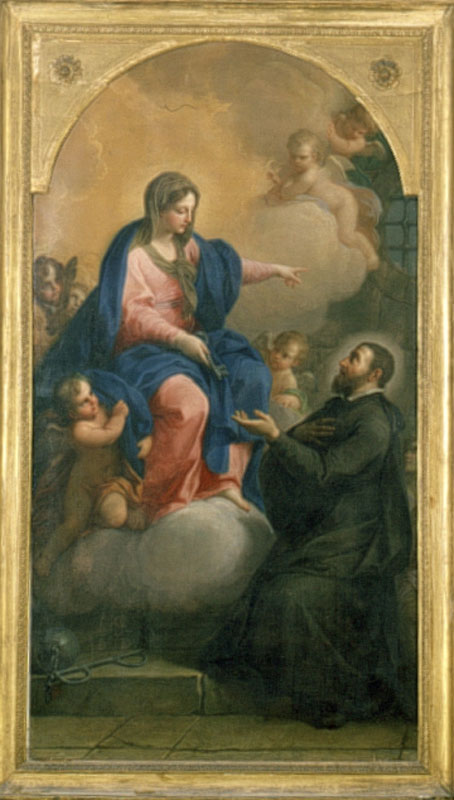 Quadro di Pompeo Batoni, 1767, 200x100, esistente a S Maria in AquiroAtti della Pia Casa degli Orfani in S. Maria in Aquiro.Dal giorno 15 Aprile 1826 fino al giorno ………. 1873Mestre 21.4.2015ANNO 1826Memorie lasciate dal P. Rev.mo Maglione Procuratore Generale15 Aprile 1826	Possesso preso di S. Maria in Aquiro e de’ SS. 4 CoronatiLuigi Oltremari Proattuario22 Aprile 1826	Ingresso del P. Revv.mo Maglione e del P. Oltremari.	Luigi Oltremari Proattuario27 Aprile 1826	S. E. il Cardinal Vicario ha condotto il P. Rettore ad aspipartem ??? al Capitolo de’ SS. 4 Coronati per la elezione delle cariche: lo ha autorizzato pubblicamente ad entrare in clausura ogni volta che ci sia qualche ragione plausibile e a deputare a parlare alle monache qualunque religioso nostro per interesse.	Luigi Oltremari Proattuario29 Aprile 1826	E’ uscito dalla casa il Rettore D. Giuseppe Ilfani con l’annuo assegnamento di scudi cento, così fissato da S. E. il Cardinal Protettore.	Luigi Oltremari Proattuario2 Maggio 1826	Il P. Vicario Generale Paltrinieri, il P. Rettore e il P. Cassini ebbero udienza da S. Santità.	Luigi Oltremari Proattuario5 Maggio 1826	Nella stanza del P. Curato si è radunato il Capitolo, cioè il P. Rettore, P. Curato e P. Vicerettore per esaminare la offerta de’ Monaci Benedettini ed altri per impiegare scudi due mila e dugnato (?) scudi 2.200, che si trovano in cassa da mettere a censo. Fu eletto a pieni voti Architetto della Pia Casa degli orfani in partecipazione al Sig. Carlo Camporesi il Sig. Cavalier Giuseppe Valadier in benemerenza della perizia fatta del Collegio Clementino.	La famiglia fu riconosciuta come segue:P. Paltrinieri Vicario e CuratoP. Maglione Vicario RettoreP. Oltremari VicerettoreFr. Tommaso Carolis Cuoco e Spenditore	Luigi Oltremati Proattuario10 Maggio 1826	Venuta del chierico Giuseppe Artari (?) da S. Nicola per Prefetto.	Luigi Oltremari Proattuario13 Maggio 1826	Venuta del chierico Giuseppe Galli da S. Nicola per Prefetto.	Luigi Oltremari Proattuario9 Giugno 1826	Arrivato da Amelia il P. D. Leonardo Massabò e assegnato alla piccola scuola. Fu fatta Capitolo ed il P. D. Luigi Oltremari fu eletto Attuario.	D. Luigi Oltremari Attuario15 Giugno 1826	Venuta del chierico Antonio Cassini da S. Nicola per Prefetto.	D. Luigi Oltremari Attuario30 Giugno 1826	Morto il giorno sudetto in Casale il P. Natta. In Ferrara li 16 detto Fr. Tommaso Ingadi.	D. Luigi Oltremari Attuario20 Luglio 1826	E’ arrivato da Fossano il P. D. Brizio, chiamato per Ministro. Condotto dal Rev.mo P. Gen.le D. Costanzo Baudi.	D. Luigi Oltremari Attuario10 Agosto 1826	Essendosi radunati i Padri in Capitolo Collegiale nella stanza del P. Curato, premesse le orazioni e formalità solite, il P. Maglione ha fatto la proposizione seguente, dovendosi investire la somma di scudi 2.317 provenienti scudi 2.200 da altro censo estinto, e scudi 117 da altrettanti esatti dal Tribunale delle Strade in compenso della demolizione di parte della casa di Albano ritenuta in enfiteusi dal Sig. Giuseppe Live e derivante dalla eredità della buona memoria D. Stefano Laudet, essendosi verificato dal nostro Architetto Camporese essere il fondo offerto in una casa Via Gaetana num. 7 e 8 e 7 ap.ti plurale buono per ipoteca; e quante volte si convenga, se abbiano ad accordarsi le facoltà necessarie ed opportune al P. Rettore per venire alla stipulazione dell’istromento colla condizione, che potrà, più vantaggiose al Luogo Pio, a pieni voti i Padri hanno approvato la proposta.Luigi Oltremari Attuario14 Agosto 1826	Per verbale delegazione del P. Rev.mo Gen.le il P. Rettore questa sera nella cappella interna ha dato l’abito nostro in qualità di Ospite ad Antonio Battifolle di Valentano di anni 32 circa.	Luigi Otremari Attuario	E’ arrivato da Amelia Fr. Pasquale Severini.	Luigi Oltremari Attuario	Si è fatta la recognizione delle firme del P. Rettore Maglione e del P. Vicario Gen.le per sottoscrivere gli ordini di pagamento sul Monte di Pietà in atti del notaro Simonetti.	Luigi Oltremati Attuario11 Settembre 1826	E’ partito per Fossano il chierico Cassini col P. Generale.	Luigi Oltremari Attuario12 Settembre 1826	E’ giunto proveniente da Amelia Fr. Gian Domenico Biaggioni con obbedienza del P. Gen.le.	Luigi Oltremari Attuario4 Novembre 1826	E’ partito per Amelia il suddiacono Giuseppe Artusi con obbedienza del P. Rev.mo Vicario Gen.le.	Luigi Oltremari Attuario5 Novembre 1826	E’ giunto da Fossano con obbedienza del P. Gen.le ilP. D. Giovanni Libois.	Luigi Oltremari Attuario15 Novembre 1826	Il P. D. Francesco Gallo è venuto da Villa Lucidi per Procuratore di questa Pia Casa, chiamato a questo fine dal P. Vicario Gen.le.	Luigi Oltremati Attuario17 Novembre 1826	Premesse le solite preci è stato approvato dai Padri capitolari il suddiacono D. Angelo Brizio per l’ordinazione al diaconato.	Luigi Oltremari Attuario20 Dicembre 1826	Si è letta alla famiglia religiosa la patente di Preposito Provinciale del Rev.mo P. D. Carlo Ferreri.	Luigi Oltremari Attuario	Nelle tempora di questo mese si è ordinato sacerdote il P. D. Angelo Brizio.	Luigi Oltremari AttuarioANNO 18278 Gennaio 1827	E’ passato a pieni voti l’Ospite Fr. Antonio Battifolle. Quindi propostosi il censo in casa La Vigna di Valpezza venne approvato a pieni voti.	Luigi Oltremari Attuario13 Febbraio 1827	Questa matttina è partito per Amelia Fr Pasquale Severini con obbedienza del nostro Rev.mo Prov.le.22 Marzo 1827	E’ morto nella notte dal 20 al 21 l’alunno Faustino Zampolli, stato prima munito del SS.mo Viatico e poi della cresima da Mons. D. Faustino Jevolini Arcivescovo di Laodicea. Oggi fu sepolto nel solito luogo dopo essersi praticati in chiesa i consueti suffragi.	Luigi Oltremari Attuario27 Marzo 1827	Alle ore 14.1/2 fu in chiesa la visita apostolica fatta da Mons. Mattei Patriarca con Mons. Brancadoro Cerimoniere e col Can.co Emiliani.	Luigi Oltremari Attuario20 Aprile 1827	Si è convocato Capitolo collegiale per trattare dell’enfiteusi di due stanze in Vicolo de’ Modelli di proprietà di questa Pia Casa, da darsi in enfiteusi perpetuo al Sig. Pietro Dondi dietro le condizioni e perizie fatte, essendosene ottenuto permesso della S. Cong.ne de’ Vescovi e Regolari rimesso al Rev.mo P. Gen.le; raccolti i voti, sono stati tutti affermativi; e ne fu dato carico al P. Procuratore D. Francesco Gallo per il contratto. Quindi avendo il P. Rettore proposto di autorizzare il P. Procuratore a transigere a nome del Capitlo col Sig. Avv. Antonio Maggi, debitore della Pia Casa per la vertenza della Villa di Albano da lui già tenuta in affitto, e poi rinunziata con rescissione del contratto, come da memoria in computisteria: tutti i voti furono favorevoli per la transazione e rescissione per essere il debitore impotente, padre di famiglia, e avesse bene liquidato il credito per certe bonificazioni, che il medesimo ha fatto alla villa.	Luigi Oltremari Attuario16 Maggio 1827	Questa mattina è partito per Genova il Rettore Maglione, alle cui veci è succeduto il P. Rev.mo Vicario Gen.le.	Luigi Oltremari Attuario6 Giugno 1827	Il Provinciale avendo scritto di proporre in Capitolo per ammettere al noviziato Fr. Stefano Maissonnier di Provenza e Fr. Francesco Santuro di Alatri, vestiti da quattro anni circa come Oblati, e che ora si trovano a Villa Lucidi, dove hanno ottenuto dalla S. Cong.ne de’ Vescovi e Regolari la facoltà di poter fare il noviziato, sono stati proposti alli Vocali di questo Collegio, e con tutti i voti sono stati ammessi colla fiducia che nel tempo del noviziato diano maggiormente saggio della loro vocazione ed in particolare di ubbidienza e sottomissione in tutte le cose.	D. Ottavio M.a Paltrinieri Vicario	Luigi Oltremari Attuario 23 Giugno 1827	L’Em.mo Cavalchini ha mandato in regalo per la sua chiesa titolare un turibolo d’argento con navicella e cucchiarino di argento di elegante lavoro, ed un calice nobile parimenti di argento con tablò e lavori di metallo dorato. Si sono dati per mancia scudi 3.	D. Ottavio M.a Paltrinieri Vicario	Luigi Oltremari Attuario18 Aprile 1827	In occasione della S. Pasqua l’Em.mo Cavalchini ha mandato in regalo per la sua chiesa titolare un bellissimo secchietto di argento con aspersorio pure d’argento per l’acqua santa.	D. Ottavio M.a Paltrinieri Vicario	Luigi Oltremari Attuario2 Maggio 1827	Il P. Massabò con ubbidienza del Rev.mo Prov.le è partito per Velletri a fine di ristabilirsi della sua invecchiata tosse.	Luigi Oltremari Attuario	Il chierico Fr. Giuseppe Gallo dal Clementino ritornò  a fare il Prefetto nella camerata de’ mezzanelli.	D. Ottavio M.a Paltrinieri Vicario	Luigi Oltremari Attuario24 Luglio 1827	L’Em.mo Cavalchini ha mandato in regalo alla sua chiesa titolare una bellissima lampada di argento, e poi regalò al Curato dieci scudi quando andò a ringo a giarlamo (??) di questi tre soli scudi ebbe la sacrestia per esser stati gli altri imprestati dal detto P. Curato in pro’ della sagrestia medesima con avere fatto innargentare due belli vasetti pe’ fiori e comprato due mazzetti di fiori finti.	D. Ottavio M.a Paltrinieri Vicario	Luigi Oltremari Attuario9 Agosto 1827	Con ubbidienza del Rev.mo P. Prov.le alle ore 21 circa è partito per Amelia il P. Vicerettore D. Luigi Oltremari.	D. Ottavio M.a Paltrinieri Vicario15 Agosto 1827	Alle ore 7 circa venne da Amelia il nuovo Rettore D. Mariano Palmieri con ubbidienza del Rev.mo Provinciale.18 Agosto 1827	Premesse le solite preci si lesse dal P. Brizio a tutta questa religiosa famiglia la patente del nuovo Rettore, in forma di lettera, dopo di che il P. Rettore raccomandò a tutti la carità fraterna e la sollecitudine nell’adempire i propri doveri; e lette le consuete preci ognuno tornò in camera.D. Ottavio Ma. Paltrinieri Vicario Gen.le e CuratoD. Mariano Palmieri Vicario RettoreD. Francesco Gallo ProcuratoreD. Angelo Brizio Ministro e MaestroIl chierico Fr. Giuseppe Gallo Prefetto de mezzanelliFr. Gian Domenico Biagioni Prefetto de’ secondiFr. Tommaso de Carolis Cuoco e SpenditoreFr. Pasquale Severini refettoriereFr. Giuseppe Morano PortinaioFr. Giacomo Bertoletti Prefetto de’ piccoli, OblatoFr. Antonio Battifolle Oblato, il quale conduce alle botteghe alcuni alunni e loro insegna leggere e scrivere.17 Settembre 1827	Dopo cena questi Padri Vocali si sono adunati nella camera del P. Rettore, il quale premesse le consuete preci, propose se dovea mandare all’ordinazione pel suddiaconato il nostro chierico professo Fr. Giuseppe Gallo, avendone già avuta facoltà dal P. Rev.mo Prov.le a seconda delle nostre S. Costituzioni: tutti vi convennero ed i voti furon favorevoli. Quindi pr0pose di fissare un Attuario, che diligentemente scriva nel libro degli Atti ciò che merita scriversi: e venne eletto il P. D. Francesco Gallo. Finalmente si parlò di un certo Francesco Argiunto loretano di anni 30, che da due giorni qui stava, per riceverlo anche dopo l’opportuna prova vestire l’abito nostro e destinarlo alla custodia della guardarobba, sapendo cucire, e tutti convennero di ritenerlo per tal fine. E recitate le solite preci, ognuno se ne andò in camera. In fede.	D. Mariano Palmieri Vicario Rettore	D. Francesco Gallo Attuario18 Settembre 1827	Alla sera del 13 corrente partì l’infermiere Candela al cui impiego dl P. Rettore è stato posto il Fr. Giacomo Bortoletti Prefetto de’ piccoli ed a questa prefettura è passato l’alunno Francesco Oddi. In fede.	D. Mariano palmieri Vicario Rettore	D. Francesco Gallo Attuario4 Ottobre 1827	Alle 22 è giunto proveniente da Amelia il P. D. Luigi Oltremari con Fr. Paolo Giovannini, il primo per Vicerettore, il secondo per Prefetto de’ mezzanelli e Maestro per la scoletta. In fede.	D. Mariano Palmieri Vicario Rettore	D. Francesco Gallo Attuario5 Ottobre 1827	Alle ore undici è partito per Amelia il P. D. Mariano Palmieri unitamente al P. D. Giuseppe Gallo, questi per la scuola di grammatica inferiore, quello per Preposito di quella casa di S. Angelo.	D. Luigi Oltremari Vicario Rettore	D. Francesco Gallo Attuario14 Ottobre 1827	Sulle ore 15 giunse qui da Fossano il nostro P. D. Domenico Pressoni, che deve andare in Velletri dopo la dimora di alcuni giorni.	D. Luigi Oltremari Vicario rettore	D. Francesco Gallo Attuario3 Novembre 1827	Questa mattina a giorno partì da questa casa il Prefetto D. …… ed in sua vece venne dal Clementino il nostro Religioso suddiacono P. D. Pietro Vanderpict	D. Luigi Oltremari Vicario Rettore	D. Francesco gallo Attuario5 Novembre 1827	L’Ospite Fratel Antonio Battifoglia essendo stato riconosciuto incapace di essere religioso fu licenziato ed avendo dimesso l’abito nostro, questa mane a giorno se ne partì.	D. Luigi Oltremari Vicario Rettore	D. Francesco Gallo Attuario12 Novembre 1827	Ad un’ora di notte coll’intelligenza del P. Prov.le passò da S. Nicola a Cesarini in questa Pia Casa in qualità di Ministro il P. D. Antonio Cassini.	D. Luigi Oltremari Vicario Rettore	D. Francesco Gallo Attuario13 Novembre 1827	Il P. D. Domenico Pressoni avendo fatto il suo esame per la parrocchia di Velletri, questa mane partì per portarsi colà; ed insieme si condusse il P. D. Angelo Brizio che partì coll’obbedienza del P. Prov.le.	D. Luigi Oltremari Vicario Rettore	D. Francesco Gallo Attuario18 Novembre 1827	Ieri sera da S. Nicola a’ Cesarini venne in questa Pia Casa l’ospite Pasquale Guardati e questa mane alle ore 17 partì Fratel Pasquale Severini deputato coll’ubbidienza del P. Prov.le all’Orfanotrofio di Macerata.	D. Luigi Oltremari Vicario Rettore	D. Francesco gallo Attuario27 Novembre 1827	I padri di questa Pia Casa si radunarono dopo il pranzo immediatamente nelle camere del Rettore e si propose di mandare all’esame pel diaconato il Prefetto de’ grandi il nostro P. D. Pietro Vanderpict e fu ammesso a pieni voti.	D. Luigi Oltremari Vicario Rettore	D. Francesco Gallo Attuario4 Dicembre 1827	Furono lette in pubblica mensa la solite bolle che si leggono nell’Avvento.	D. Luigi Oltremari Vicario Rettore	D. Francesco Gallo Attuario8 Dicembre 1827	Ad un’ora e tre quarti di notte in questa chiesa della Pia Casa degli Orfani fu trasportato il cadavere di Sua Em.za il Card. Diacono Francesco Cavalchini e nel giorno di domani gli si faranno le solite esequie solenni per poi sotterrarlo in detta chiesa di S. Maria in Aquiro.	D. Luigi Oltremari Vicario Rettore	D. Francesco Gallo AttuarioANNO 182820 Dicembre 1828	Essendo morto il Vescovo di Terni Mons. Domenico Anselmi fu portato in questa nostra chiesa, e fattegli le solenni esequie fuvvi sotterrato.	D. Luigi Oltremari Vicario Rettore20 Dicembre 1828	Nelle solite ordinazioni tenute da Sua Em.za il Card. Vicario in S. Giovanni il nostro P. D. Pietro Vanderpict fu ordinato diacono.	D. Luigi Oltremari Vicario RettoreANNO 182910 Gennaio 1829	In pubblica mensa si sono lette le solite bolle. In di cui fede.	D. Luigi Oltremari Vicario Rettore16 Gennaio 1829	Per la lunga malattia e l’avanzata età del Sig. Maestro di musica Giovanni Gusti fu necessario per non più pregiudicare all’avvvanzamento degli Orfani studenti di venire alla elezione di uno per sostotuirlo al Tadei che perciò piacque a questi nostri Padri radunati in Capitolo nella camera del P. Rettore di passare a pieni voti il Sig. Maestro Filippo Grazioli, uno dei quattro concorrenti per tale impiego. In tale occasione fu pure mandato a voti Fratel Pasquale Guardati per cominciare il suo noviziato in questa Pia Casa degli Orfani avendone ottenuta la dispensa e dai quattro Padri componenti il Capitolo ebbe tre voti favorevoli.	L. Luigi Oltremari Vicario Rettore2 Febbraio 1829	Sulla mezza mattina del giotno indicato fu ammesso al noviziato colle solite formule il detto Fratel Pasquale Guardati e gli fu assegnato per Maestro l’odierno Superiore della Pia Casa.	D. Luigi Oltremari Vicario Rettore1 Marzo 1829	Colle solite formule fu tenuto Capitolo da’ Padri di questa Pia Casa per mandare all’esame il nostro P. D. Pietro Vanderpict e lo ammisero a voti pieni per il sacerdozio.	D. Luigi Oltremari Vicario Rettore5 Marzo 1829	Furono lette in pubblica mensa le bolle che corrono in detto mese.	D. Luigi D. Luigi Oltremari Vicari0 Rettore14 Marzo 1829	Il detto nostro P. D. Pietro Vanderpict fu ordinato sacerdote in S. Giovanni. D. Luigi Oltremari Vicari Rettore.21 Aprile 1829	Alle ore undici per la volta di Genova partì il P. D. Francesco Gallo Vocale e Proprocuratore Generale per assistere colà al Capitolo che vi si terrà per il nuovo Generale e le altre cariche.	D. Luigi Oltremari Vicari Rettore25 Maggio 1829	E’ ritornato dal Capitolo il P. D. Francesco Gallo che fu fatto Procuratore Gen.le ed insieme occuperà il posto di Rettore di questa Pia Casa degli Orfani. Il di lui arrivo è stato circa le ore tredici.	D. Luigi Oltremari Vicari Rettore1 Giugno 1829	In questo giorno il P. D. Luigi Oltremari Vicario di questa Pia Casa passò per Preposito a S. Nicola a’ Cesarini colà destinato dal Definitorio Gen.le tenuto nel mese di Maggio in Genova nella casa della Maddalena.4 Giugno 1829	Essendo passato ieri all’altra vita Mons. Colpietro primo Giudice dell’A. C. nel palazzo di Monte Citorio, in questa sera alle ore due e mezza di notte fu portato il suo cadavere per essere domani dopo fatte le esequie secondo il suo grado coll’assistenza di Mons. Datario di Camera Nicolai ed i due trasportatori Albersini e Monarili, è seppellito a parte e vi si metterà la lapide sepolcrale, come si è messa a Mons. Romelli Vescovo di Terni sepolto il 20 dicembre 1828.4 Luglio 1829	In questa sera avendo il P. Rettore radunata tutta la famiglia ne fece leggere la nomina fatta in Capitolo Gen.le tenuto in Genova nel mese sopradetto di maggio ed è la seguente:	Num. 18, Roma, S.ta Maria in AquiroRev.mo P. D. Francesco Gallo Procuratore Gen.le e RettoreRev.mo P. D. Ottavio M.a Paltrinieri Ass.te Gen.le e Vice Rettore e ParrocoP. D. Lazzaro Casilo MinistroP. D. Pietro Vanderpict usqueCh. Fr. Giuseppe Brisacco Viceministro	LaiciFr. Gian Domenico Biagioni Prefetto de’ mezzani laico professoFr. Paolo Giavannini Prefetto dei ….. laico professoFr. Tommaso de Carolis Cuoco laico professoFr. Giuseppe Morano Portinaio laico professoFr. Pasquale Guardati cameriere novizioFr. Giacomo Bortoletti Ospite anno 1.oPietro Sonocatro secol.Salvatore Guamaro secol.Andrea Cavallari infermiereNicola Palombi Portinaro giubilatoVincenzo Gabrielli chierico di BeneventoAngelo Tolfa …. chiericoAngelo N. N. RefettoriereD. Francesco Vanscenti sacerdote secolare aiuto CuratoD. Stefano Labbri idem Sacrestano col peso d’aiutar anche il Sottocurato	Orfanelli alunni 50Un chierico Diacono secolare per Prefetto dei grandiUn alunno per pefetto de’ piccoli	In tutto 73 personeE nel monastero orfane e Monache, 3615 Luglio	Il P. Rettore chiamò in sua camera tutta la famiglia e lesse loro ed inculcò l’osservanza degli ordini e decreti venuti dal Capitolo Gen.le di Genova, che il Rev.mo P. Gen.le fece stampare insieme all’enciclica.	D. Francesco Gallo Rettore22 Luglio 1829	Avendo il mio predecessore licenziato per degni motivi Angelo, che faceva l’aiutante in questa nostra ed in refettorio, il P. Morelli, avendo raccomandato un certo Filippo Muratori di Saluzzo, in questo giorno entrò il medesimo al servizio , e gli si danno per suo salario b. 50 al mese.	D. Francesco Gallo Rettore30 Luglio 1829	In questa sera dopo cena il P. Rettore avendo radunato la famiglia a Capitolo propose ai Padri Capitolari, se ci conveniva accettare scudi cento per una sol volta ereditati dagli eredi di Nicola Ferri ( da impiegarsi in fondi fruttiferi ) per compimento del fondo della Novena della SS.ma Trinità da farsi in questa nostra chiesa. Tutti d’accordo convennero che si possano accettare, tanto più, che vi concorre il consenso del Rev.mo Gen.le e rese le solite grazie a Dio si terminò il detto Capitolo.	D. Francesco Gallo Rettore31 Luglio 1829	Il P. Rettore radunò di nuovo a Capitolo Collegiale e propose colla licenza avuta da qualche tempo dal Rev.mo P. Prep.to Gen.le il chierico Giuseppe Brisacco per la promozione al suddiaconato e allo stesso tempo anche si parlò di licenziare il portinaro vecchio e collocarlo a S. Michele a Ripa e tutti convennero a pieni voti per l’uno e per l’altro.	D. Francesco Gallo Rettore1 Agosto 1829	Il chierico Prefetto Giuseppe Brisacco ebbe in questa mattina da Sua Em.za il Card. Vicario D. Placido Zurla li due primi ordini nella sua cappella privata e li sei detto dal medesimo nella sua cappella privata ebbe gli altri due.	D. Francesco Gallo Rettore19 Settembre 1829	In questa mattina il chierico Giuseppe Brisacco minosrista chierico nostro professo previo l’esame del P. Prep.to Prov.le Parchetti e quello dell’Em.mo Vicario fu ordinato nel sabato delle quattro tempora post Crucem suddiacono nella arcibasilica di S. Giovanni in Laterano.	D. Francesco Gallo Rettore26 Ottobre 1829	Li 29 settembre arrivò da Genova il Rev.mo P. Gen.le e prese alloggio nella casa professa di S. Nicola a’ Cesarini ed in questo giorno 26  ottobre aprì la vista a questa Pia Casa degli Orfani. Stette a pranzo qualche volta con noi, ma alla sera si restituì sempre alla sudetta casa professa e fece la chiusa li 6 novembre.	D. Francesco Gallo C. R. Somasco Rettore	Il P. D. Antonio Cassini dai 12 di novembre dell’anno scorso esercitò sempre con impegno l’ufficio di Ministro, intervenne ai santi esercizi nell’oratorio ed in tutte le funzioni di chiesa, ma non portò ancora il suo sproprio, com’è stato ultimamente prescritto vorrà forse aspettare a farlo nel giorno di S. Pietro Martire.	D. Francesco Gallo C. R. Somasco rettore	Roma S.ta Maria in Aquiro 6 novembre 1829	Abbiamo veduto ed approvato in atto di visita gli atti in questo libro registrati dal principio sino al 26 ottobre anno corrente ai quali sarà bene premettere una relazione circostanziata dal nostro ingresso in questa Pia Casa, soggiungendo copia del Breve di Leone XII, in data dei 24 gennaio 1826.	D. Clemente Brignardelli  Prep.to Gen.le6 Novembre 1829	Questa mattina ritornò il Rev.mo P. Gen.le da S. Nicolò a’ Cesarini, e dopo pranzo chiamò tutta questa famiglia religiosa in sua stanza, e dopo una breve esortazione, ma piena di zelo animò tutti all’osservanza delle Regole ed alla obbedienza ai rispettivi Superiori e fece leggere li seguenti ordini dal suo Prosecretario P. D. Antonio Bottari.	Il Breve di Sua Santità Papa Leone XII di gloriosa memoria in data de’ 24 gennaio 1826, in virtù del quale venne affidato alla Congregazione di Somasca il governo e la direzione di questa Pia Casa degli Orfani, deve in tutti risvegliare lo spirito del nostro primo institutore e rinnovarci ad imitare gli esempi di carità e di zelo, che il nostro Santo Fondatore ed i suoi primi illustri compagni ci hanno tramandato. Già da oltre due secoli la nostra Congregazione si occupa eziandio dell’educazione della gioventù ne’ Collegi e nei Seminari, e piaccia la Signore di conservare e di accrescere per la maggiore Sua gloria questi utili stabilimenti. E che noi non abbiamo giammai perdere di vista il primo e primario oggetto del nostro instituto: ed eredi della pietà di S. Girolamo Miani, che fu il Padre degli orfani, dobbiamo risguardare questi come la più cara e preziosa porzione, degna del nostro più tenero amore e delle nostre più vive sollecitudini.	Da tale sentimento il credo bene, che siano tutti avvenuti in questa Pia Casa, così l’ultimo Rettore che vi presiede, come gli altri Religiosi, che diedero con lui le cure ed i travagli; ed io tutti esorto a proseguire valorosamente nella caritatevole e santa impresa; e corrispondere così alle benefiche disposizioni del già lodato Sommo Pontefice Leone XII e alle paterne intenzioni di Nostro Signore Pio VIII felicemente regnante, il quale nell’udienza che si degnò di accordarci il giorno 2 ottobre, manifestandoci con l’oracolo della sua bocca i sensi del suo clementissimo cuore, fece particolare memoria degli Orfanelli e ci raccomandò di considerarli sempre come la pupilla degli occhi nostri, che pertanto premurosi, come dobbiamo essere, pel buon regolamento di questa Pia Casa e per la retta educazione degli Orfani che vi sono raccolti, dopo avere implorato il lume del Signore nell’orazione, abbiamo giudicato opportuno di lasciare in atto di visita gli ordini seguenti:1Siccome è la parte principio e fondamento d’ogni buna educazione, così deve pure essere la prima e principal cura degli educatori.	Si procuri pertanto d’instillare nei cuori degli Orfanelli col S. timore di Dio la verace devozione, e di avvezzarli ad eseguire sempre con grande rispetto gli atti religiosi, facendo loro comprendere il grave sommo male, che è la pretenzione delle cose sacre. Si sorvegli attentamente che ogni giorno assistano con racoglimento e riverenza alla S. Messa (il qual pio uso della messa quotidiana intendiamo, che resti …. ed abbia forza di legge) e che recitino con distinta pronunzia e con prontezza le orazioni della mattina e della sera, e quelle che e per legato e per lodevole consuetudine sogliono dire in certi punti della giornata.2Ogni domenica si farà ad essi la spiegazione del Vangelo ed un sermone morale alla mattina ed il catechismo al dopopranzo. Si assegnerà loro ogni settimana una lezione della Dottrina Cristiana da impararsi a memoria e da recitarsi al sabato.3Per la frequenza dei Sacramenti si osservi ciò che prescrivono Constituzioni parlando degli Orfani: omnes singulis mensibus peccata sacramentali expiant confessione; aetate majores quinto decimo quoque diei qui decimum quartum annum attingerint, a sacra communione altaris non obtineant. ( L. O. C. 20 N. 3 et 5 ).4Si custodirà rettamente nella Pia Casa la clausura, né si potranno introdurre le donne, per qualunque titolo, e nelle stanze, e nelle camerette, e nelle officine. Solamente in caso d’infermità di qualche alunno potrà la madre visitarlo, previa però l’espressa licenza del P. Rettore. In generale nessuna persona estera potrà introdursi a parlare ai giovani nelle camerate.5Si formerà al più presto possibile una quinta camerata affine di tenere meglio separati in camerate distinte gli alunni di età differenti.6Per la custodia degli alunni si troverà sempre di guardia in casa, con intelligenza del P. Rettore, o il Maestro, o il Viceministro alternativamente. Uno di questi secondo gli ordini del P. Rettore, assisterà al refettorio, e l’altro procurando contemporaneamente, si troverà pronto per sorvegliare le ricreazioni; dare pure incarico all’uno o all’altro di visitare le sale, dove gli alunni prendono lezione di musica, di scrittura etc.7Il P. Ministro e … Prefetto dovrà sorvegliare diligentemente affinchè gli alunni delle diverse camerate non abbiano comunicazione, e non tengano alloggio, né corrispondenza tra di loro. Ad evitare gli incontri di uno coll’altro non si permetterà, che alcuno esca di camerata sotto qualsiasi pretesto, neppure per andare da qualche religioso, senza che ne sia consapevole il Padre, che sarà di guardia. Questo darà ordine al Portinaio di provvedere alle piccole occorrenze dei giovani, co’ quali toglierà così l’occasione di discendere alla portineria.8Nell’uscire di camerata per portarsi alla cappella, alla scuola, al refettorio etc. procederanno ordinatamente a due a due e in silenzio, se non debbano recitare qualche preghiera e si si serverà un discreto intervallo fra le diverse camerate. Lo stesso regolato ordine apparirà in essi quando vanno a passeggio; e la massima compostezza e modestia quando vanno alle associazioni. Di questa regola sarà sommamente geloso ciascun Prefetto.9Si provveda affinchè nell’infermeria, massimamente se ci sono Padri infermi, essendo sempre l’infermiere presente, e in di lui assenza rimanga un altro a farne le veci.10Abbiasi somma cura che in ogni dormitorio, durante la notte arda continuamente la lampada.11Si è trovato necessario, che o vengano ripuliti e rinfrescati di tinta i soffitti  e imbiancati i muri delle camerate, sì per mondarle degli insetti oltre che per renderle più chiare. Per mantenere poi la nettezza delle medesime dovranno in ciacuna due orfani per turno scopare ogni giorno il pavimento; ed ognuno alla mattina nettare e rifare diligentemente il proprio letto.12Il P. Ministro e Viceministro si porteranno di quando in quando alle botteghe dove gli orfani artisti apprendono l’arte, per chieder informazioni dai padroni sulla loro condotta e profitto. Gioverebbe moltissimo che fecesse qualche volta tal visita anche il P. Rettore.Sopra il vestiario dei Religiosi	Avendo il Ven. nostro Definitorio Gen.le tenuto in Genova commesso a noi di regolare in atto di visita i vestiarii dei Religiosi in ciascuna casa, per ridarli, quando è possibile all’infermità, noi ci siamo occupati ancora di questo oggetto, e dopo maturo esame, abbiamo giudicato di non immutare quanto fu stabilito dal P. Provinciale D. Carlo Ferreri di f. m. con decreto del  3° maggio 1827. In conformità di questo, restano assegnati scudi 36 a ciascun sacerdote, colla esenzione di una messa alla settimana. Annui scudi 20 a ciascun de’ nostri chierici professi, esercitano ufficio nella Pia Casa ed a ciascuno dei Laici annui scudi 12: oltre una veste all’anno, e un mantello ogni quattro anni, e questo riteniamo, oltre che nel decreto è concessa a riguardo di certi impieghi. Troviamo poi ragionevole di ricordare al P. Rettore pro tempore un aumento di scudi 10, con l’esenzione di una messa di più alla settimana.	Quanto al Parroco, affinchè egli possa aver mezzi, onde impedire i disordini, e soccorrere i poveri, avrà egli tutte le messe libere, ed obbligate solo quelle pro populo. Inoltre avrà egli …. che passa il governo ai parrocchi Regolari et i 40 per il Parroco e 20 per il Sottocurato. Spetteranno a lui gli incerti de’ battesimi, e de’ matrimoni e delle fedi, che si cavano dai libri parrocchiali, come pure le offerte, che si raccolgono alla benedizione delle case. Quanto ai morti, egli non avrà che il mazzetto, e ciò che può spettargli per accompagnamento, uffizi e messe cantate, quando da lui si disimpegnarono queste funzioni. Tutti questi emolumenti si assegnano al Parroco, a condizione però, che si mantenga il Sottocurato a tutte sue spese, come pure che a sue spese proveda le candele da distribuirsi in dottrina e che si danno dai Parrocchi per i correnti regali il 9.mo di sepoltura. Siccome poi l’attual Parroco Rev.mo P. D. Ottavio Paltrinieri Ass.te Gen.le, oltre gli incommodi di sua salute, abbisogna di un altro Sottocurato, così questo sarà mantenuto a spese della casa.	OsservanzaPer ultimo noi raccomandiamo caldamente l’osservanza delle nostre S. Costituzioni ed esatto adempimento de’ decreti emanati dall’ultimo nostro Capitolo Gen.le celebrato in Genova. Ricordiamo ed inculchiamo caldamente ai Laici il dovere di assistere ogni giorno alla messa, e di recitare l’ufficio della B. V. ovvero, non sapendo leggere, quel numero di orazioni, che prescrivono le Constituzioni al lib. 2 e 3. Per tutti quelli importantissimi oggetti noi invochiamo la veglianza e lo zelo del Superiore.	La pace e la grazia del Signore sia sempre in questa religiosa famiglia.	Roma, S. Maria in Aquiro, 6 novembre 1829	D. Francesco Oltremari C. R. Somasco RettoreANNO 183020 Gennaio 1830	Dal Rev.mo P. D. Francesco Gallo Proc.re Gen.le e Rettore di questa Pia Casa essendo fatta … la rinuncia del suo impiego di Rettore nelle mani del M. R. P. D. Luigi Parchetti Prov.le fu mandato il P. D. Luigi Oltremari da S. Nicola a’ Cesarini per tenervi le di lui veci.	Lo stesso giorno il chierico Prefetto Gaetano Petrucci passò in S. Nicola a’ Cesarini.	D. Luigi Oltremari Vicerettore23 Gennaio 1830	Col solito segno della campana fu convocato oggi dopo pranzo tutta questa religiosa famiglia nelle camere del P. Vicario Rettore e fu letto il capitolo De mutatione dopo di che il Superiore dimostrò la sua deputazione del P. Prov.le attesa la rinunzia del Proc.re Gen.le P. Gallo ed esortò tutti all’osservanza religiosa ed alla frequenza dell’orazione. Dopo ciò colle solite formule prescritte dalle Costituzioni si chiuse il Capitolo.	D. Luigi Oltremari Vicerettore	Oggi pure nella pubblica mensa degli Orfani il P. Vicerettore fece leggere non pochi ordini per il buon regolamento de’ medesimi ed ordinò che in ogni camerata se ne affiggesse una copia, affinchè da tutti li potessero leggere per bene osservarli.	D. Luigi Oltremari Vicerettore25 Gennaio 1830	In pubblica mensa si sono lette le bolle De largitione munerum, che corrono nel mese presente.	D. Luigi Oltremari Vicerettore10 Febbraio 1830	Oggi dopo il pranzo il Revmo P. Gallo si portò ad abitare in S. Nicola a’ Cesarini ove deve occupare il posto di Preposito di quella nostra casa destinatovi dal P. Prov.le D. Luigi Parchetti, ed adì ne fu approvato dal Rev.mo P. Gen.le D. Clemente Brignardelli colla spedizione delle patenti.	D. Luigi Oltremari Vicerettore.26 Febbraio 1830	Al suono del campanello nelle solite camere del Rettore fu tenuto il solito Capitolo ed in fine dai soli Padri del Capitolo Collegiale fu passato a pieni voti il Fratel Pasquale Guardati per fare gli esercizi spirituali e quindi fare la sua solenne professione.	D. Luigi Oltremari Vicerettore7 Marzo 1830	Nell’indicato giorno nell’oratorio degli Orfani il Fr. Pasquale Guardati fece la sua professione solenne.		D. Luigi Oltremari Vicerettore12 Marzo 1830	Nella pubblica mensa si sono lette le bolle correnti nel detto mese di marzo.	D. Luigi Oltremari Vicerettore21 Marzo 1830	A tenore del praticato in addietro si tenne il solito Capitolo di ogni mese e poi si trattò del prolungare per sei anni l’affitto di una tenuta degli Orfani, cui finalmente dopo varie discussioni convennero i Padri unanimamente.	D. Luigi Oltremari Vicerettore27 Aprile 1830	Il nostro fratello professo Stefano Maissonnier che ha cessato per Prefetto nella camerata degli artisti coll’obbedienza a voce del nostro P. Provinciale D. Luigi Parchetti questa mattina passò alla casa del Clementino da cui venne ad occupare il suo luogo il nostro chierico professo Lorenzo Franco.	D. Luigi Oltremari Vicerettore4 Maggio 1830	Questa sera nelle camere del P. Rettore fu tenuto Capitolo il quale decise che Gertrude Aratelli che da vari anni abita una casa del Luogo Pio nella quale gli fu tolto una finestra da una camera in questi ultimi tempi, motivo per cui gli si sarebbe dovuto diminuire la pigione ed invece domandò l’assoluzione d’un suo debito di cinque scudi e non altro, … dico, di doverla assolvere del detto debito colla Pia Casa degli Orfani.	 D. Luigi Oltremari Vicerettore4 Maggio 1830	Medesimamente fu proposto di mandare al suddiaconato il nostro chierico professo Lorenzo Franco ed i Padri assentirono sull’informazione datane dal P. Prov.le Parchetti.	D. Luigi Oltremari Vicerettore5 Giugno 1830	Oggi fu ordinato suddiacono il sulodato chierico Lorenzo Franco.	D. Luigi Oltremari Vicerettore6 Giugno 1830	Colla intelligenza del nostro P. Prov.le alle ore quattro parte da questa casa per Velletri il nostro P. D. Giuseppe Brisacco Viceministro per fermarsi di famiglia in quel Collegio.	D. Luigi Oltremari Vicerettore7 Giugno 1830	Dal Clementino coll’intesa del P. Prov.le, il P. D. Giuseppe Canini passò in questa Pia Casa per coprire l’impiego di Viceministro.	D. Luigi Oltremari Vicerettore25 Giugno 1830	In pubblica mensa furono lette le bolle correnti e così nei giorni successivi. D. Luigi Oltremari Vicerettore 7 Agosto 1830	Oggi alle ore 21 il nostro diacono Prefetto D. Lorenzo Franco coll’obbedienza del P. Prov.le partì per Torino.	D. Luigi Oltremari Vicerettore10 Agosto 1830	Coll’intelligenza del P. Prov.le dal Clementino passò in questo Pio Luogo il nostro chierico professo Pietro Solito per occupare il luogo di Viceministro a motivo della partenza del P. Canini, che seguirà fra poco.	D. Luigi Oltremari Vicerettore14 Agosto 1830	E’ partito da questo Pio Luogo il P. D. Giuseppe Canini col permesso del P. Prov.le sulle ore 10: partiva per portarsi a fare le vacanze co’ suoi parenti.	D. Luigi Oltremari Vicerettore7 Ottobre 1830	Oggi sul principiar della notte ritornò dalla sua villeggiatura il P. D. Giuseppe Canini.	D. Luigi Oltremari Vicerettore9 Ottobre 1832	Il detto Padre oggi di buon mattino partì per Velletri colla solita obbedienza.	D. Luigi Oltremari Vicerettore30 Ottobre 1830	L’Ospite Fratel Giacomo Bartoletti è partito questa mattina sul far del giorno per andare all’Orfanotrofio di Macerata.	D. Luigi Oltremari Vicerettore3 Novembre 1830	Sull’imbrunire del detto giorno giunse da Velletri l’Ospite Fratel Filippo Biagiotti per coprire il peso di guardaroba degli orfani.	D. Luigi Oltremari VicerettoreDicembre 1830	Nel corso dell’indicato mese si sono lette le solite bolle.	D. Luigi Oltremari VicerettoreANNO 1831Gennaio 1831	Le bolle solite a leggersi in questo tempo furono lette in pubblica mensa.	D. Luigi Oltremari VicerettoreMarzo 1831	Si sono lette in pubblica mensa le bolle correnti come negli anni scorsi.	D. Luigi Oltremari C. C. S.VicerettoreGiugno 1831	Nel venerdì dopo l’ottava del Corpus Domini si sono lette in tavola le solite bolle.	D. Luigi Oltremari VicerettoreAgosto 1831	Nella nostra mensa si sono lette nel detto mese le solite bolle.	D. Luigi Oltremari Vicerettore16 Agosto 1831	Il giorno sedici il chierico Pietro Solito col permesso del nostro P. Prov.le partì per andare in Piemonte a fare le sue vacanze.30 Agosto 1831	Dal Collegio Clementino passò colla debita licenza il chierico Michele Corvo in questa Pia casa degli Orfani per compiere l’impiego di Viceministro.	D. Luigi Oltremari Vicerettore19 Settembre 1831	Dal Collegio Clementino colla dovuta licenza del nostro P. Prov.le D. Luigi Parchetti in questa mattina venne il nostro Fratello Prefetto Domenico Biaggioni per coprire il luogo di guardaroroba essendone partito l’Ospite Filippo Biaggiotti che l’occupava.	 D. Luigi Oltremari C. R. S.Vicerettore8 Ottobre 1831	Oggi dopo il pranzo coll’intelligenza del nostro Rev.mo P. Gen.le dalla casa professa di S. Nicola a’ Cesarini passò in questo Orfanotrofio per fare da Prefetto il nostro chierico professo Francesco Vaschetti di già suddiacono.	D. Luigi Oltremari Vicerettore21 Novembre 1831	Oggi fu fatto Capitolo per l’ordinazione del P. D. Francesco Vaschetti suddiacono per promoverlo al diaconato e per il chierico Michele Corvo per fargli prendere la prima tonsura, ed i quattro ordini minori ed i voti convennero affermativamente.	D. Luigi Oltremari Vicerettore16 Novembre 1831	Questa mattina due ore circa il mezzogiorno il P. D. Baldassare Bongiovanni coll’intelligenza del nostro P. Prov.le dal Collegio Clementino venne in questa Pia Casa per occupare il luogo di Rettore.	D. Luigi Oltremari Vicerettore23 Novembre 1831	Oggi il P. Ministro D. Antonio Cassini partì da questa Pia Casa e sulla sera dello stesso giorno il P. D. Giuseppe Morroni già Prep.to di Velletri si portò in questa casa col titolo di Vicerettore e col medesimo venne il nostro chierico professo Silvio Imperi per esercitare l’importantissimo ufficio di Prefetto di una camerata.	D. Luigi Oltremari Vicerettore23 Novembre 1831	In questa sera si è tenuto Capitolo, nel quale si è letta dal P. Attuario la patente del P. D. Baldassare Bongioanni, il quale è stato eletto Rettore di questo Orfanotrofio come si scorge dalla patente medesima che si registra:	Nos Aloysius Parchetti Praep.tus Prov.lis Cong.nis Somaschae	Admodum R. P. D. Baldassari Bongioanni eiusdem Cong.nis Sacerdoti, cum probe noverimus virtutem et morum probitatem, qua semper eniluisti, cum diligentiam et fidem, qua commissa tibi hucusque munera gessisti, Te auctoritate nostra et Rev.mi Patris Praep.ti Gen.lis nobis comunicata, eligimus Rectorem Orphanotrophii et Collegii Eclesiae S. Mariae in Aquiro adnexae, cum omnibus honoribus et oneribus quibus uti Rectores consueverunt. Hanc electionem Em.mo Protectori et aliis si qui sunt, quorum intersit, confidimus placitationem.	Datum Velitris ubi morbus nos detinet, die 20 novembris 1831.	Nostra manu subscripsimus et nostro sigillo munivimus.Aloysius Parchetti Provincialis Clericorum Regularium de Somascha23 Novembre 1831	In questo stesso Capitolo dopo lette le patenti del nuovo Rettore P. Bongioanni Baldassare, egli elesse per confessore ordinario di questa religiosa famiglia il Rev.mo P. Palmieri Curato ed Ass.te Gen.le ed il R. P. Morroni già nello stesso Capitolo nominato Vicerettore ed Attuario e Procuratore.	P. D. Baldassare Bongioanni Rettore27 Novembre 1831	Il nostro chierico Corvo riceve la prima tonsura in detto giorno 27 da Mons. Patrizi come pure i due primi ordini minori nella cappella privata di detto prelato.	D. Giuseppe Morroni Vicerettore ed Attuario17 Dicembre 1831	In questa mattina nell’ordinazione pubblica in S. Giovanni il nostro D. Francesco Vaschetti già suddiacono ha ricevuto l’ordine del diaconato, ed il chierico Michele Corvo gli ultimi due minori cioè l’esorcistato e l’accolitato.	D. Giuseppe Morroni Vicerettore ed Attuario7 Dicembre 1831	In questa sera passarono da S. Nicola a questa casa i Fratelli Filippo Costamagna ed Antonio Fossati ambedue Ospiti ad esercitare l’ufficio di Prefetti, essendo stati licenziati i Prefetti secolari, il primo per Prefetto degli artefici, il secondo per Prefetto dei piccoli e furono istallati nella sera stessa.	D. Giuseppe Morroni Vicerettore ed Attuario21 Dicembre 1831	Il P. D. Luigi Oltremari ex Rettore di quest’Orfanotrofio partì nella scorsa mattina del 21 corrente per portarsi nel Monastero de’ SS. Quattro essendo stato ivi destinato dal Card. Vicario come Confessore ordinario.	D. Giuseppe Morroni Vicerettore ed Attuario21 Dicembre 1831	Sua Em.za Rev.ma il Sig. Card. D. Tommaso Weld del titolo di S. Marcello e Vescovo di M…. vorrebbe distinto il giorno 21 sudetto col prender possesso della Pia Casa e del Monastero de’ SS. 4 Coronati di questa Capitale. Egli, l’Em.mo Vescovo in gran treno e seguito dagli Em.mi  Mons. Reton, Clarelli e Piccolomini, scese alla gran porta della chiesa annessa al pio Luogo e poiché ebbe adorato l’Augustissimo Sagramento entrò nella Pia Casa benedicendo le schiere degli Orfani che mede… se compisse attendeva ad accogliere il desideratissimo Protettore. Pervenuto alla cappella interna, e letto il Breve con che Sua Santità Gregorio XVI il dichiarava Protettore e Visitatore dei due detti Pii Luoghi ammise al sagro bacio que’ Religiosi addetti all’educazione ed a quello della sagra porpora tutta la tenera gioventù alla sua protezione affidata. Quindi volle l’Em.mo Protettore e Visitatore passare col rispettabilissimo seguito al sudetto Monastero ed ivi oltre la indicata cerimonia ebbe luogo un breve ma colto elogio di Sua Em.za Rev.ma con pieno sodisfacimento di quanti furono a parte di tale funzione.	D. Giuseppe Morroni Vicerettore ed AttuarioANNO 18326 Gennaio 1832	Il Sig. Card. Protettore nel giorno sudetto venne a celebrare il Santo Sacrificio nella cappella privata per amministrare a tutta la famiglia la santissima comunione e soprattutto a undici Orfanelli, che per la prima volta si refocillarono di questo Pane eucaristico e furono Bagnoli, Vepi, Guglielmetti, Genoes, Deangelis, Dei, Piovi, Suarez, Vanieli.	D. Giuseppe Morroni Vicerettore ed Attuario8 Gennaio 1832	In detto giorno S. Em.za unitamente al suo Segretario Sig. D. Guglielmo Ridhal onorò la tavola dei ragazzi colla sua presenza in cui si lessero per poco li nuovi regolamenti rimettendo la lettura di essi nella sera.17 Gennaio 1832	In detto giorno fu tenuta la prima congregazione innanzi a Sua Em.za nel suo proprio appartamento essendovi intervenuti il P. Rettore, l’Uditore Sig. Rev. Mojanni, il Sig. Cormeri curiale di casa, il Sig. Gentili computista, il Sig. Camporesi Architetto di casa, il Sig. Pizzamiglio Esattore.	D. Giuseppe Morroni Vicerettore ed Attuario1 Febbraio 1832	Nella scorsa mattina Fratel Domenico Biaggioni passò di famiglia a S. Nicola ai Cesarini e in sua vece passò nella guardarobba Leonardo Santopadre già orfano e in prova per vestir l’abito.	D. Giuseppe Morroni Vicerettore ed Attuario18 Marzo 1832	Nella scorsa mattina Mons. Lobetti fu consecrato Vescovo di Asti in Piemonte, il Vescovo consecrante fu l’Em.mo Card. Zurla Vicario, gli due altri Vescovi consecranti furono Mons. Bottiglia Vescovo di Pupi, e Mons. Augustoni Vescovo di ….. e sacrista di Nostro Signore. La cerimonia fu fatta con tutta solennità essendo stata adornata la chiesa di nobile tappezzeria all’ultimo gusto, talche piacque assai ai Romani assai intelligenti in questo genere; la musica fu parimenti squisita essendovi stato fra gli altri cantanti il celebre D. Moriani della Cappella Pontificia. Dopo la sagra cerimonia passarono li detti Prelati unitamente all’Em.mo Porporato nel salone per gustare il nobile rinfresco fatto per ciò preparare dal sudetto Mons. Vescovo di Asti ed io ebbi il piacere di sentire le lodi della nostra Congregazione fatte in pubblico salone dall’Em.mo Porporato mostrando segni di gratitudine per aver ricevuto l’educazione dalla nostra Congregazione per lo spazio di quattro anni.	D. Giuseppe Morroni Vicerettore ed Attuario6 Giugno 1832	Premesse le solite preci è passato a pieni voti il chierico Silvio Imperi per gli ultimi due minori; si lesse ancora la lettera indizionale per il Capitolo Prov.le da tenersi nel giorno 24 corrente.16 Giugno 1832	Nell’ordinazione pubblica in S. Giovanni il nostro chierico Silvio Imperi riceve per le mani di Mons. Vicegerente gli ultimi minori, con i tre Orfani Tuccimei che ricevè anche gli ultimi due minori, Luciani i due primi, e Santini anche i due primi.20 Luglio 1832	La festa del nostro Santo Fondatore in quest’anno fu solennizzata con maggior pompa degli anni scorsi, perché oltre l’apparatura magnifica la musica istrumentale eseguita dal celebre Maestro Grazioli v’intervennero a celebrar la S. Messa oltre due Prelati Mons. Piatti, Mons. Sacrista di N. S., gl’Em.mi Cardinali Wetd e Zurla. La messa fu cantata da Mons. Bottiglia.17 Ottobre 1832	Avendo il P. Rettore radunata nelle sue stanze la famiglia religiosa rivolse verso i tre Fratelli Paolo Giannini, Tommaso Decarolis e Pasquale Guardati ivi presenti il discorso facendo loro conoscere a quanta obbligazione è tenuto il Superiore nel sorvegliare alla condotta dei suoi sudditi e specialmente nel sapere quando escono, e quando ritornano in casa acciocchè non nasca come suole accadere disordine lasciando la casa senza custodia, il primo dei tre Fratelli … Paolo Giovannini, oltre l’aver mancato d’essersi messo a sedere in presenza del Superiore e del Rev.mo Paltrinieri, quasi con disprezzo, osò alzar la voce insultando quasi con parole il Superiore, volendogli quasi rinfacciare alcuni difetti da lui creduti così, convenne al Rev.mo Paltrinieri alzar la voce contro lo sfacciato Fratello, e non bastando la voce e l’autorità del detto Rev.mo Padre, convenne al Vicerettore alzar con fuoco anch’esso la voce, e prendere così le parti del Superiore vilipeso. Vedendo dunque il Superiore la cosa così, impose loro in virtù di S. obbedienza di presentarsi tanto nell’uscire quanto nel tornare in casa, l’obbligo di presentarsi a lui medesimo o a chi ne fa le veci in caso di assenza.21 Ottobre 1832	Il nostro diacono D. Francesco Vaschetti parte per Monte Corona avendo ottenuto passare tra i Monaci Camaldolesi ossiano Eremiti senza essere stati interpellati dalla S. Cong.ne de’ Vescovi e Regolari i nostri Superiori e fu dovuto surrogare Fr. Paolo all’affizio di Prefetto cui occupava il detto Vaschetti.1 Novembre 1832	Con obbedienza del Rev.mo P. D. Marco Morelli Prep.to Gen.le si è portato in qualità di Prefetto il chierico Emiliano Massacano, e fu installato nella sera medesima nella camerata de’ mezzani invece del chierico Silvio Imperi.10 Novembre 1832	Dopo sei giorni di assenza il diacono D. Francesco Vaschetti, dopo essere stato sei giorni a S. Nicola ai Cesarini, ritorna nella sua antica camerata avendo appieno conosciuto non essere volontà di Dio passare ad un istituto a cui non era stato chiamato.23 Novembre 1832	Con obbedienza del P. Rev.mo Prov.le D. Marco Morelli si è portato qui di famiglia, già destinato dal Definitorio Prov.le, Fr. Stefano Maissonnier, il quale è stato istallato nella porteria invece del secolare.3 Dicembre 1832Con obbedienza del Rev.mo P. Pprov.le D. Marco Morelli si è portato qui di famiglia l’Oblato Giovanni Gallo per essere Prefetto nella camerata de’ grandi invece del diacono Vaschetti, il quale deve fare da Ministro.5 Dicembre 1832	Il P. Rettore ha radunata la famiglia religiosa meno del diacono Vaschetti e Fr. Paolo, il primo de’ quali si trovava a scuola, il secondo faceva scuola, come pure è mancato il P. Rev.mo Ass.te Gen.le e Parroco essendo occupato in chiesa, per leggere la sua patente come appresso e i decreti del Ven. Definitorio qui registrati, cioè patente.	In nomine Domini. Amen.	Orphanorum Collegio ad Sanctam Mariam in Aquiro, Patres nostri bene esse provisum cupientes suffragiis secretis consentientibus te Balthassarem Bongioanni Rectorem in Definitorio Maximo designarunt. Nos autem pietatem tuam, prudentiam in rebus agendis, iuvandisque solertiam, ac juventutis in bonis moribus et disciplinis instituenda rationem perspectas habentes Rectoris jura omnia et munia tibi rata facimus, et confirmata prout ex Constitutionibus nostris et Pontificum literis decernitur et declaratur.	Romae ex Collegio divorum Nicoli et Blasii ad Cesarinos	Die 16 novembris 1832	Marcus Morelli Cong.nis Somaschensis Praep.tus Gen.lis	Joannes Libois a secretis	Con obbedienza del P. Rev.mo Gen.le D. Marco Morelli, Fr. Tommaso Decarolis è partito per Macerata essendo stato destinato di famiglia in quell’Orfanotrofio dal Ven. Definitorio Gen.le.28 Dicembre 1832	Con obbedienza del P. Gen.le D. Marco Morelli è giunto qui di famiglia l’Ospite Giacomo Bertoletti per fare le veci di Fratel Tommaso in cucina.ANNO 18335 Gennaio 1833	Da SS. Nicola e Biagio ai Cesarini si è qui portato il P. D. Luigi Alessandrini in qualità di Parroco già destinato dal Ven. Definitorio Prov.le per la rinunzia fatta dal Rev.mo P. Ass.te Gen.le D. Ottavio M.a Paltrinieri e nel medesimo giorno prese il suo possesso, essendo a ciò stato autorizzato, colla presenza del Rev.mo P. Gen.le e dal M. R. Prov.le che lo accompagnarono.8 Gennaio 1833	Coll’obbedienza del P. Gen.le si è recato qui da Macerata l’Ospite ( vedi in seguito lagina n.o 27 ).Famiglia di S.ta Maria in Aquiro in Gennaio 1833R. P. D. Baldassare Bongioanni RettoreP. D. Giuseppe Morroni VicerettoreP. D. Luigi Alessandrini ParrocoD. Francesco Vaschetti diaconoEmiliano Massacane chierico Prefetto de’ mezzaniMichele Corvo chierico Prefetto de’ mezzanelliSilvio Imperi chierico Prefetto degl’artistiFr. Paolo Giovannini Maestro della scolettaFr. Stefano Maissonnier PotinaioFr. Pasquale Guardati RefettoriereGiacono Bertoletti ospite anno …., CuocoAntonio Fossati Prefetto dei piccoli OspiteGiovanni Gallo chierico ospite Prefetto de’ grandiLeonardo Santopadre ex orfano in prova guardarobaAmbrogio ….. SottocuocoMartino GuatteroGiovanni Sai InfermiereSartoSarto	Ragazzi ossiano Orfani N.o 49Sig. D. Francesco Innocenzi secolare SottocuratoDomenico Galasii chierico di sagrestia giubilatoLuigi Frantini chierico di sacrestia	In tutto 71 personeA SS. 4 ( Quattro ) N.o 39 tra Monache e Zitelle.5 Gennaio 1833	Il nostro P. D. Luigi Alessandrini accompagnato dal Rev.mo P. Gen.le e dal M. R. P. Prov.le si è portato qui di famiglia per occupare la caric di Parroco per avere rinunciato il P. Rev.mo Ass.te Gen.le e Canc.re Gen.le D. Ottavio M.a Paltrinieri e nell’istesso giorno fu istallato con prendere il suo possesso.8 Gennaio 1833	In questo Capitolo secondo l’ultimo decreto del Ven. Definitorio Prov.le v’intervennero tutti i Padri di S. Nicola e Biagio ai Cesarini tra quali il P. Gen.le, il Proc.re Gen.le, Prov.le e Prep.to del detto Collegio meno del P. Pellegrini e del P. Boldrini. Dopo recitate le solite preci il P. Rettore propose per l’ordinazione del sacerdozio il diacono Francesco Vaschetti. I Padri capitolari dopo aver adotte delle ragioni per cui pareva troppo farlo ordinare tanto più che non aveva compito l’età canonica, risolsero di passarlo a voti se si doveva evitare, o no, per l’ordinazione. Furono passati a tutti i voti, et accolti si trovò la pluralità dissenziente, cioè che non si dovesse votare rimettendo l’ordinazione ad altro tempo. Di poi il P. Prov.le fece chiamare tutti gl’altri individui chierici e laici, ed avendo a tutti fatta una fervorosa raccomandazione inculcando a tutti l’osservanza religiosa, li licenziò. Infine recitate le solite preci fu disciolto il Capitolo.1 Febbraio 1833	Il chierico Emiliano Massacan circa un’ora di notte si porta a S. Nicola chiamato dal Rev.mo P. Gen.le per ivi restare ed il ch. Tommaso Borgogno proveniente da S. Martino di Velletri con obbedienza del lodato P. Gen.le viene sostituito al Massacane nella camerata.27 Gennaio 1833	Il Sig. Card. Weld Protettore dopo aver celebrato la S. Messa nell’oratorio amministra a dieci ragazzi il sagramento della cresima e fa la vestizione di quattro ragazzi. La funzione fu assai decorosa, essendo perciò stata fatta adattare a spese del Card. Sig. Card. la cappella a sue spese, avendo i nostri ragazzi cantato nell’entrar in cappella il Card. l’Ecce Sacerdos magnus, ed infine il Te Deum in musica sostenuti dal Sig. Maestro Verni.7 Febbraio 1833	L’Oblato Giovanni Gallo Prefetto de’ grandi dopo due mesi di prefettura è stato licenziato, ed il P. Vaschetti è stato di nuovo surrogato nella camerata.13 Febbraio 1833	Nel detto giorno si tenne Capitolo a S. Nicola dove furono a pieni voti passati i chierici Luigi Bottassi Maestro in Amelia, Michele Corvo Prefetto de’ mezzanelli, Silvio Imperi Prefetto degl’artisti per l’ordine sacro del suddiaconato. La ballottazione dei Laici ospiti si rimise a tempo più opportuno.2 Marzo 1833	Nella pubblica ordinazione in S. Giovanni i nostri Chierici Michele Corvo, Silvio Imperi riceverono l’ordine del suddiaconato, e il chierico Tommaso Borgogno la prima tonsura.9 Maggio 1833	Oggi è partito da questa nostra casa il P. D. Giuseppe Morroni Vicerettore in qualità di Prosegretario alla volta di Genova per Civitavecchia col Rev.mo P. Gen.le D. Marco Morelli onde visitare la Provincia genovese-piemontese.1 Luglio 1833	Dopo pranzo alle ore 22 venne S. Em.za il Sig. Card. D. Mario Mattei in forma pubblica. Ha preso possesso del suo titolo diaconia di nostra chiesa. V’intervennero per accompagnamento del lodato Em.mo due Prelati e fu ricevuto da tutte le autorità di nostra Cong.ne allora in Roma esistenti, che poscia furono ammessi al sagro bacio con tutta la famiglia religiosa e degli Orfani a quel della porpora. Spettava la funzione a farsi in tale ingresso al Rettore della Casa, sebbene vi abbia preteso il Curato.26 Agosto 1833	Dopo pranzo è arrivato in questa casa il P. D. Giuseppe Morroni, dopo aver ….. al suo ufficio di Prosegretario nella visita, maggio 9.22 Settembre 1833	Oggi è giunto qui di famiglia il P. D. Giovanni Battista Preve proveniente da Vercelli per esercitare l’ufficio di Maestro della scuola in casa.2 Ottobre 1833	Tenutosi qui dalla famiglia il Capitolo per mandare all’ordinazione il diacono D. Francesco Vaschetti fu ammesso a pieni voti. Parimenti a pieni voti fu ammesso l’ex-orfano Leonardo Santopadre a vestire il nostro abito in qualità d’aggregato dopo una prova di più di un anno, nel qual tempo si è portato ottimamente ed è perciò, che non trovò ne’ Padri capitolari difficoltà veruna, e nel giorno sei fu vestito dell’abito.13 Ottobre 1833	Il nostro diacono D. Francesco Vaschetti dopo aver fatto dieci giorni continui li esercizi è stato in questa mattina ordinato sacerdote da Mons. Gregorio Muccioli Vescovo di Agatopoli in partibus nella sua cappella privata.14 Ottobre 1833	In questa mattina ha celebrato la prima messa il nostro sacerdote D. Francesco Vaschetti nella cappella interna.23 Ottobre 1833	Il chierico Tommaso Borgogno parte per Velletri  casa di sua stanza.19 Dicembre 1833	Nel presente Capitolo fu proposto di mandare all’ordinazione del diaconato il suddiacono D. Silvio Imperi e passò a pieni voti per verbum placet, così per la vestizione dell’aggregato Sig. Francesco Mazzoni.	Nell’ordinazione pubblica in S. Giovanni in Laterano il suddiacono D. Silvio Imperi riceve per la mani del Card. Vicario D. Placido Zurla l’ordine sacro del diaconato.29 Dicembre 1833	Colle facoltà del P. Generale il P. Rettore ha dato l’abito nella nostra cappella privata al Sig. Francesco Mazzoni pratese, in qualità di Oblato, facendo li soliti voti sin tanto che ritiene l’abito.ANNO 183410 Febbraio 1834	Il P. Gen.le D. Marco Morelli in compagnia del suo Segretario D. Giovanni Decio Libois e del suo fratello laico Sebastiano Potenziani si è portato in questa Pia Casa degli orfani per fare la visita.Nel sudetto giorno il Gen.le dopo aver aperta la visita e licenziati tutti quei religiosi che non avevano parte o voto in Capitolo, propose il P. Corvo già suddiacono per l’ordine del diaconato: distribuiti e raccolti i voti fu trovato ammesso colla pluralità dei voti, avendone avuto uno solo contrario.22 Febbraio 1834	Il P. Corvo nell’ordinazione pubblica in S. Giovanni riceve l’ordine del diaconato.1 Marzo 1834	Il Rev.mo P. Gen.le chiude la sua visita col prendere il governo di questa Pia Casa in qualità di Superiore immediato di questa religiosa famiglia e degli Orfani conferendo in pubblico Capitolo per Vicerettore il P. D. Giuseppe Morroni, dandogli in aiuto il P. D. Francesco Vaschetti col titolo di Ministro3 Marzo 1834	Il P. Gen.le viene a dormire per la prima volta in questa Pia Casa ed a farne permanente dimora.9 Marzo 1834	Il P. D. Francesco Vaschetti Ministro parte colla licenza del P. Gen.le Superiore di questa Pia Casa alla volta di Villa Lucidi per ivi passare alcuni giorni nella quiete e solitudine.	B.mo Padre,	Il P. Prep.to Gen.le de’ Somaschi prostrato al trono di V. B. la supplica di concedere l’indulgenza plenaria per la festa del loro Fondatore S. Girolamo Miani solita a celebrarsi ogni anno nella chiesa parrocchiale di S. Maria in Aquiro il giorno 20 luglio fissato per l’ufficio universale dalla chiesa. Che della grazia …	Ex audientia SS.mi	SS.mus D.nus N. Gregorius PP. XVI omnibus utriusque sexus Christidifelibus vere penitentibus confessis, ac S. Comunione refectis, qui supradictam Ecclesiam in praefata festivitate devote visitaverint, ibique per aliquod temporis spatium juxta mentem Sanctitatis Suae pie oraverint Indulgentiam Plenariam incipiendam a primis vesperis usque ad occasum solis praedicti diei, benigne ad septennium concessit absque ulla Brevis speditione.	Datum Romae ex S. Cong.ne Indulg.rum die 30 maji 1834Card. Frosini Praef.tusL. Arch.pus Astenarum C. P. Secret.usIn nomine Domini.	Noi D. Marco Morelli Prep.to Gen.le della Cong.ne di Somasca chiamati altrove dal servizio della nostra Cong.ne non vogliamo partire da questa casa senza lasciare una memoria della nostra permanenza fattavi in qualche tempo per conoscerne i vari rami di governo economico e morale. Dichiariamo per altro, che per ora ci asteniamo dal dare provvedimenti particolari per varie ragioni e specialmente perché non sono ancora determinate alcune operazioni, che sono in corso pel miglioramento di questo stabilimento.Raccomandiamo frattanto a tutti i religiosi nostri la pace fratellevole, la buona armonia e tutto l’impegno per l’osservanza delle nostre Costituzioni, per la buona educazione di questo Romano orfanotrofio.	La grazia e la benedizione del Signore sia con tutti voi.Roma, Pia Casa degli Orfani, 20 luglio 1834P. D. Marco Morelli20 Luglio 1834	Circa le ore 23 del giorno corrente il Rev.mo P. Generale D. Marco Morelli partì da questa Pia Casa degli Orfani e passò in Piemonte, chiamato da bisogni di quella Provincia, ove eseguivasi la vita apostolica agli Ordini Regolari dall’Em.mo Morazzo vescovo di Noara.21 Luglio 1834	Circa le ore 24 partì da questa Pia Casa il P. Morroni destinato Vicario nell’Orfanotrofio nostro di Macerata.22 Luglio 1834	Il d’ 20 corrente la festa del nostro S. Fondatore in nostra chiesa è stata celebrata con la massima pompa, ad onorarono vieppiù i Sigg. ri Cardinali Weld, Zurla, Castracani, Galeffi ed altri Prelati. Le spese straordinarie, e non registrate in computisteria, furono fatte sulla cassa de’ risparmi degli onorarii dei Religiosi.30 Luglio 1834	Questa mattina è stato congedato dalla Pia Casa l’Ospite Antonio Fossati Prefetto dei piccoli ed ebbe per alcuni giorni rifugio nella casa nostra di SS. Nicolò e Biagio ai Cesarini.29 Agosto 1834	Oggi si tenne Capitolo per l’ordinazione in Sacerdote del diacono D. Silvio Imperi, ne fu ammesso per pluralità di voti.10 Settembre 1834	Il P. Rev.mo Gen.le D. Marco Morelli richiese, che si tenesse nuovo Capitolo per l’ordinazione al sacerdozio del diacono D. Silvio Imperi ed i Padri capitolari l’ammisero a pluralità di voti.11 Settembre 1834	Oggi con obbedienza del Rev.mo P. Gen.le il nostro P. Silvio Imperi passa al Collegio Clementino.2 Ottobre 1834	Oggi parte dalla Pia Casa per la Provincia del Piemonte, cui spetta per professione il nostro P. Preve, dopo averne ricevuto l’obbedienza da’ Superiori, ed ivi avere per tutto l’anno esercitato con diligenza l’ufficio di Maestro in casa.14 Novembre 1834	Oggi si tenne Capitolo per dare l’abito di laico all’Ospite Allegrini, e si convenne a pieni voti.15 Novembre 1834	Per ragionevoli cause non si diede l’abito nostro all’Allegrini con nuovo consenso de’ Padri capitolari.ANNO 183514 Febbraio 1835	Oggi dopo pranzo è stato fatto Capitolo onde promuovere al sacerdozio il nostro diacono Michele Corvo, e fu ammesso a pieni voti.27 Febbraio 1835	Questa sera partì con obbedienza dei Superiori il P. Corvo alla volta di Civitavcchia per portarsi nella nuova famiglia di Racconigi.27 Febbraio 1835	Coll’obbedienza de’ Superiori e consenso del Card. Visitatore il P. Baldassare Bongioanni Rettore della casa partì questa sera per passare nella casa paterna, e per ordine del Sig. Cardinale sostituì in sua vece il P. Ministro D. Francesco Vaschetti.9 Maggio 1835	Dopo pranzò ritornò in questa Pia Casa da sua patria il Rettore D. Baldassare Bongioanni.10 Maggio 1835	Sonosi ricevute lettere da Novi, in che viene annunciata la morte del P. D. Girolamo Torriani Vocale, e Vicerettore di quel Collegio, nel dì 3 marzo.	Da Somasca altra, in essa è riferito della morte del P. Giovanni Carlo Terraneo Rettore, del Collegio di Lugano, avvenuta il 10 aprile.Da  Genova, la terza dove il Vicario Gen.le Brignardelli scrive della morte del P. Andrea Pagano, Provinciale e Curato della Maddalena, accaduta il 23 aprile.20 Luglio 1835	Oggi si è celebrata la festa del nostro S. Fondatore con grande pompa. Fu essa vieppiù solenne dall’intervento de’ Sig.ri Cardinali Odescalchi, Taddini e Pollidori, ed altri Prelati. La spesa oltre il consueto della Pia Casa fu fatta per venti scudi a conto del Rettore e del Curato ed il restante sulla cassa de’ risparmi.22 Luglio 1835	Oggi finalmente per mezzo del Vicario Gen.le D. Marco Morelli sono pervenuti a questa Pia Casa i decreti del Capitolo Gen.le tenuto in Casale l’11 maggio del corrente anno, in un colla patente del P. Prov.le D. Gaetano Oltremari. Si registrano a comodo dei viventi ed a memoria dei posteri, osservando però che due soli Vocali v’intervennero colà, ed il vocio che fu fatto non ostante vi resta in quella Provincia, il perché poi fu chiesta conferma di quest’ultimo alla Sacra Cong.ne de’ Vescovi e regolari .	Seguono i decreti del Ven. Capitolo Gen.le:1	Il Capitolo Gen.le ha di unanime consenso dichiarato, che ferma restando la divisione delle Provincie, qualunque religioso sia obbligato in virtù di santa obbedienza a portarsi in qualunque casa anche extra Provinciam dietro odine del Rev.mo P. Gen.le consultato prima il rispettivo Prov.le, o del Definitorio Gen.le, od anche del Definitorio Prov.le, sanzionato dal P. Gen.le, e che il religioso anche extra Provinciam  continui a meritare.2	Messo il dubbio se il P. Prov.le abbia la facoltà di mandare alle sacre ordinazioni i suoi religiosi della propria Provincia indipendentemente dal P. Gen.le, tutti sono convenuti, che si debba star letteralmente alla costituzione all’articolo 10 cap. 3 lib. 1: Nemini ad sacros ordines promoveri liceat sine expressa ipsius Generalis facultate. Qualunque interpretazione si voglia darne all’’art. 3 cap. 3, lib. 3 analogo.3	Riguardo al vestiario de’ religiosi è stato determinato che sino a nuove disposizioni dal 12 novembre prossimo vengano assegnati franchi 240 a ciascun sacerdote, il quale però avrà l’obbligo di celebrare annualmente messe 300 secondo l’intenzione del Superiore locale, lasciando così le restanti ad arbitrio del religioso, ed a suffragio dei nostri defunti. Nel caso poi il religioso fosse altronde provvisto di messe lo significherà al proprio Superiore per essere dispensato dal celebrare come sopra, fatta una proporzionata deduzione alla sopra indicata. Il vestiario de’ nostri chierici sarà di franchi cento all’anno e quello de’ laici professi sarà di franchi ottanta. Da questo nuovo regolamento di vestiario resta eccettuata la casa professa della Maddalena in Genova, la quale continuerà a reggersi come al presente.4	Viene espressamente proibito a’ nostri religiosi di far uso di orologi d’oro sotto pena di privazione di voce attiva e passiva per i Padri capitolari e di pene ad arbitrio de’ Superiori per tutti gli altri, dando termine all’esecuzione il tempo di mesi sei.5	I Superiori de’ nostri Collegi di educazione sono incaricati specialmente nella Provincia di Piemonte e di Genova dal Ven. Definitorio di attenersi nel vitto quotidiano alle due sole pietanze con antipasto, e di osservare in pratica l’articolo 16 cap. 14 lib. 3 delle Costituzioni: Externi ad nostras mensas quam rarissime et si fieri potest numquam vocentur.6	I religiosi meno esemplari e colpevoli anche non gravemente saranno mandati a loro spese a passare le vacanze autunnali, e parte di esse nelle case professe, ed a fare i santi esercizi.7	Ad oggetto che il P. Proc.re Gen.le possa corrispondere in Roma la sua pensione di scudi cento annui, e …. spese di ufficio di scudi cinquanta circa sono state aumentate le tasse del medesimo nel modo seguente. Quando poi avvenisse che il Proc.re Gen.le prestasse servizio a vantaggio della Provincia Romana, è stato stabilito che possa ritenere scudi ventiquattro sulla pensione di scudi cento, e siano deposti gli altri scudi settantasei per formare un fondo da rendersi fruttifero a vantaggio della Procura Gen.le ed alla diminuzione delle tasse, le quali sono ora stabilite come segue, sì per la case già esistenti per li passato come per  le nuove aperte nella Provincia piemontese.S. Nicolò a’ Cesarini al P. Gen.le 4, viatico 4 al Proc.re Gen.le 4Collegio Clementino al P. Gen.le 5, viatico, 4, al Proc.re Gen.le 6S. M.a in Aquiro al P. Gen.le 5, viatico 10, al Proc.re Gen.le 12S. Angelo al P. Gen.le 2, vistico 2, al Proc.re Gen.le 4S. Giovanni al P. Gen.le 6, viatico 6, al Proc.re Gen.le 6S. Antonio alP. Gen.le 10, viatico 6, al Proc.re Gen.le 8S. Bartolomeo al P. Gen.le 4, viatico 6, al Proc.re Gen.le 8Collegio Milanese al P. Gen.le 4, vicario 3, al Proc.re Gen.le 8Accademia Militare al P. Gen.le 10, viatico 4, al Proc.re Gen.le 10Genova S. M. Madd. al P. Gen.le 10, viatico 10, al Proc.re Gen.le 8Collegio reale al P. Gen.le 12, viatico 12, al Proc.re Gen.le 15Novi S. Giorgio al P. Gen.le 6.viatico 6, al Pro.re Gen.le 8Casale S. Clemente al P. Gen.le 18, viatico 12, al Proc.re Gen.le 10Fossano S.ta Maria al P. Gen.le 10, viatico 20, al Proc.re Gen.le 12Vercelli S. M.Madd. al P. Gen.le 4, viatico 4, al Proc.re Gen.le 6Cherasco S.ta M.a al P. Gen.le 5, viatico 5, al Proc.re Gen.le 10Valenza S. Domenico al P. Gen.le 4, viatico 3, al Proc.re Gen.le 5Arona S. Girolamo al P. Gen.le 3, viatico 2, al Proc.re Gen.le 9	Per le difficoltà di esigere le dette tasse ne’ luoghi lontani il Definitorio ha stabilito che i rispettivi Provinciali le riscuotano per trasmetterle al Proc.re Gen.le.8	In seguito alla richiesta fatta per lettera dal Rev.mo P. Paltrinieri di un aiuto proporzionato alla spesa di scudi 120 per la stampa di un’opera molto onorevole alla Cong.ne i Padri decretarono una associazione delle varie case per concorrervi in proporzione delle rispettive tasse.9	E’ stabilito che delle due case Clementino e S. Nicolò a’ Cesarini vi sia una sola amministrazione  ed un solo Procuratore, ritenendo però i libri separati.10	Fu approvato che a tenore del desiderio di distinti personaggi Romani siano ammessi nel Collegio Clementino anche secolari esterni, come al Collegio Reale di Genova, scelti tra famiglie nobili e civili.	Varie disposizioni del Definitorio Generale1Dopo molte osservazioni sul tempo in tenersi il Capitolo Gen.le fu stabilito, che il medesimo, previe le opportune facoltà, sia trasferito per una volta sola al giorno otto di settembre e che l’elezione de’ soci abbia luogo questa domenica di Pasqua.2Sul riflesso che al nuovo Capitolo in Genova varii tra i Vocali romani per avvanzata età ed invalidi di salute non potranno intervenirvi, viene autorizzato il Definitorio Prov.le di Roma, precedente il Capitolo Gen.le,  a nominare due Vocali per una volta sola, scelti tra gli aventi meriti pel Vocalato e fattili approvare dal S. Padre, a condizione però che i nuovi eletti abbiano la voce attiva per l’elezione degli ufficiali maggiori e che si debba prima sentire quali Vocali decisamente non possano fare il loro viaggio. Questa provvidenza nel caso si otterrà per la Provincia di Genova e Piemonte nella stessa forma. 	L. S.	D. Emilio Baudi Segr.rio Gen.leFamiglie della Provincia Romana	Collegio ClementinoRev.mo D. Marco Morelli Vicario Gen.le e RettoreRev.mo D. Francesco Morelli Vice RettoreP. D. Leonardo MassabòP. D. Luigi Bottassi MaestroCh. Emiliano MassacaniCh. Giovanni ChiarleCh. Antonio Mosconi novizioM. R. P. D. Luigi Pellegrini custode di S. Nicolò col laico laico Domenico BiaggioniR. P. D. Giovanni Libois Direttore dell’Orfanotrofio Agronomo a Villa Lucidi e dell’Educazione de giovani	Laici Professi:Fr. Domenico Bonizi usque	Fr. Giuseppe MoranoFr. Sebastiano PotenzianoPietro Del Muro ospite anni 2	MacerataR. D. P. Giuseppe Morroni Rettore	Laici professiFr. Pasquale SeveriniFr. Carlo Severini	Santa Maria in AquiroR. P. D. Luigi Parchetti RettoreR. P. D. Baldassare Bongioanni VicerettoreR. P. D. Luigi Alessandrini ParrocoR. P. D. Francesco VaschettiM. R. P. D. Luigi Oltremari Confessore alli IV ( Santi Quattro )	Laici professiFr. Stefano MaissonnierFr. Paolo Giovannini MaestroFr. Pasquale Guardati usqueCh. Francesco Mazzoni ospite anno 1.o	Velletri S. MartinoRev.mo P. D. Ottavio M.a Paltrinieri Ass.te Gen.le Prep.to e CuratoR. P. D. Angelo Brizio Vicecurato	Laici ProfessiFr. Tommaso DecarolisFr. Andrea Cavalli	Amelia S. AngeloResidenza del M. R. P. D. Gaetano Oltremari Proc.re Gen.le	LaiciAndrea Paperoni Ospite15 Ottobre 1835	Oggi parte da questa casa il laico professo Maissonnier, il quale avendo fatto assai malamente da Prefetto dei piccoli, ove era stato collocato dal Rev.mo P. Morelli, e passa in Villa Lucidi.17 Ottobre 1835	Oggi arriva in Villa Lucidi il P. Gerolamo Mosconi per esercitare ivi l’ufficio di Viceministro e sostituito di Prefetto.19 Ottobre 1835	Nel corrente giorno dopo pranzo passarono a fare gli esercizi spirituali in S. Eusebio il chierico Oblato Mazzoni, il laico professo Paolo Giovannini e l’ospite Leonardo Santopadre Prefetto della prima camerata.25 Ottobre 1835	Ritorna ammalato Fr. Paolo Giannini senza avere terminati gli esercizi.28 Ottobre 1835	Ritornano da santi esercizi il chierico Oblato Mazzoni, e l’ospite laico Leonardo Santopadre , ove eransi portati come ai religiosi conviensi.16 Novembre 1835	Il laico professo Pasquale Guardati ottiene dal P. Gen.le di passare alcune settimane di vacanza nella casa paterna e ne parte oggi alla volta.11 Dicembre 1835	Oggi è ritornato dalle vacanze il laico professo Fr. Pasquale Guardati.13 Dicembre 1835	Dopo Capitolo congregato ieri, il P. Mosconi ammesso a pieni voti passa il corrente dì a ricevere gli ultimi due ordini minori, l’esorcistato e l’accolitato.19 Dicembre 1835	Dopo Capitolo congregato il 17 dopo pranzo il chierico Marconi a pieni voti riceve oggi il suddiaconato.	Nel corrente anno il P. D. Francesco Vaschetti si diportò con zelo nei varii uffici assegnatigli di Ministro e Direttore spirituale	Il chierico suddiacono Girolamo Mosconi attese con impegno al suo dovere.	Il R. P. D. Luigi Alessandrini Curato ha atteso con zelo al proprio ufficio.ANNO 183618 Marzo 1835	Oggi dopo pranzo previo il segno e le debite preci fu a pieni voti ammesso all’ordinazione del diaconato il suddiacono P. Girolmo Mosconi.2 Aprile 1836	Oggi ha ricevuto il diaconato il P. D. Girolamo Mosconi.24 Aprile 1836	Per ordine del Rev.mo P. Gen.le Morelli passa nel corrente giorno in Clementino il P. D. Girolamo Mosconi.20 Luglio 1836	Oggi si è celebrato con musica a cappella la festa del nostro S. Fondatore. Onorò la festa l’Em.mo Card. Wald Visitatore e fece i pontificali Mons. Moccioli.29 Luglio 1836	Oggi con licenza del Rev.mo P. Prov.le fu vestito in qualità di oblato il sacerdote D. Giuseppe Camerastro per essere Prefetto della seconda camerata.14 Agosto 1836	Con licenza dei Superiori è partito il dì corrente per Civitavecchia alla volta di Cuneo il P. Ministro Vaschetti, onde passare due mesi in vacanza presso de’ suoi parenti.6 Settembre 1836	Oggi parte il chierico Oblato Francesco Mazzoni ottimo nostro Prefetto nella seconda camerata per Grottaferrata, onde vestire l’abito basiliano in quel Ven.do Monastero.19 Dicembre 1836	E’ arrivato dalla patria il P. Ministro Vaschetti.	Meriti del P. Vaschetti. Nel corrente anno egli si portò da buon religioso ed attese con zelo al proprio ufficio. Lasciò poi desiderare alcun atto di subordinazione al Superiore.	Meriti del P. Alessandrini Curato. Egli ha atteso con diligenza all’ufficio parrocchiale.	Meriti del laico professo Giovannini. Egli attese con impegno nel fare la scuola interna, ma sul finire di luglio attaccato da idropisia dovette cedere il posto al sacerdote Fribaudini di Racconigi.ANNO 18379 Febbraio 1837	Oggi senza salutare alcuno sparì da questa casa il P. Ministro Vaschetti dopo avere fatto ogni sforzo presso dell’Em.mo Visitatore ed altri Superiori esterni alla Cong.ne nostra, onde il Rettore restituisse in qualità di Prefetto l’ex-alunno della Pia Casa Serafino Debois, il quale era stato congedato dalla Pia Casa e dimesso dal detto ufficio stante cattivi portamenti. Fatto che indebitamente indispettito fu ricevuto in Clementino dal Ven.mo Gen.le ed annumerato in quella famiglia.5 Aprile 1837	Oggi il laico ospite Santopadre Prefetto della prima camerata passa per ordine del Ven.mo Generale in Collegio Clementino.5 Aprile 1837	Oggi arriva in qualità di Ministro il D. Girolamo Mosconi dal Collegio Clementino.10 Aprile 1837	Piacque alla Divina Maestà concedere eterno riposo all’Em.mo Card. Wald Protettore e Visitatore Apostolico di questa Pia Casa lasciando di sé gran desiderio presso tutti gli ordini di questa Capitale, dopo breve malattia, circa nelle ore 19.22 Aprile 1837	Sua Ecc.za Lord Clifford genero dell’estinto Card. Wald scelse la nostra chiesa per rendere solenni esequie al’Em.mo defunto nel dì corrente, e furono eseguite colla più solenne pompa coll’intervento della Signoria inglese e romana.27 Aprile 1837	Gli Orfani e Padri Somaschi sostenuti dal magnanimo nome di S. E. Lord Clifford a di Mons. Arcton resero i funebri onori al defunto Em.mo Wald e vi tenne apposita orazione il P. Curato D. Luigi Alessandrini.4 Aprile 1837	Oggi è arrivato dal Collegio di S. Nicola a’ Cesarini l’ospite chierico Benedetti per essere Prefetto della camerata prima.14 Luglio 1837	Nel dì corrente con licenza del P. Oltremari Gaetano è stato vestito del nostro abito il sacerdote Forster Gioacchino per essere Prefetto della seconda camerata.18 Luglio 1837	Il chierico ospite Benedetti passa al Collegio Clementino in qualità di Prefetto dopo aver dato ivi egregio saggio di sé.20 Luglio 1837	In quest’anno è stata solennizzata con musica istrumentale la festa del Santo Fondatore a spese della cassa de’ risparmi; il Curato fece innalzare l’orchestra a sue spese. Onorolla l’Em.mo Brignole nominato Protettore degli Orfani da S. Santità Papa Gregorio XVI. Fecero i tre pontificali Mons. Furzarelli e Traversi.25 Luglio 1837	Oggi, in Vicolo della Guardiola avvenne il primo caso di cholera in nostra parrocchia nella persona di una albergatrice.26 Luglio 1837Nel dì corrente accompagnato da Prelati Del Bufalo, Claretti, Farlesi l’Em.mo Card. D. Giacomo Brignole prese possesso nella qualità di  Protettore di questa Pia Casa e del Ven.do Monastero de’ SS. IV ( Santi Quattro ) ove tenne apposita allocuzione.17 Agosto 1837Il Maestro di scuola, intendo il sacerdote Fribaudino, partì il 17 del corrente, onde evitare l’influenza del cholera, e vi succede in ufficio il Fr. Prefetto Paolo Gioannini ristabilitosi dall’idropisia.19 Agosto 1837	Nel dì corrente questa Pia Casa ove eransi ricoverati nella qualità di Maestro il sacerdote Emira, Fuzzini e Bongioanni, onde non mancasse agli alunni l’esercizio scolastico, fu perfettamente isolata da qualunque contatto, quello ancora escluso degli addetti alla parrocchia.30 Settembre 1837	Quasi totalmente cessata l’influenza del cholera la famiglia oggi riprende con alcuna cautela le passeggiate, e ciascuno ritorna al suo ufficio.11 Novembre 1837	Col consenso del Rev.mo P. Gen.le vestono il nostro abito in qualità di oblati i chierici Polachi Kaisevich, Semerenko, onde sostituire due Prefetti alunni, che non soddisfacevano al loro dovere.12 Novembre 1837	Oggi partono per la casa degli esercizi otto alunni, i quali dovranno poi costituire la prima camerata e ritorneranno il del corrente.21 Novembre 1837	Per ordine del Ven.mo P. Gen.le il P. D. Girolamo Mosconi che erasi per se stesso dimesso dall’ufficio di Ministro passa in Collegio Clementino per esservi Maestro.24 Novembre 1837	Vennero in nostra chiesa celebrate le esequie per le anime de’ defunti per cholera in nostra parrocchia a spese degli addetti alla Casa di Soccorso stabilita in tempo della mortale influenza. Da cotali però fu la casa richiesta di somministrare i cerri per l’altare maggiore, che li accordò. V’intervenne in solenne treno l’Em.mo Titolare Mattei e fu assistito dal Ven.mo Gen.le e dal P. Libois e dal P. Giuliani.3 Dicembre 1837	Stamattina arriva il R. P. D. Leonardo Massabò per ivi esercitare l’ufficio di Vicerettore.ANNO 183831 Marzo 1838	Ridotto in cattivo stato di salute il P. Rettore D. Baldassare Bongioanni con licenza dei suoi Superiori indeterminata parte questa notte da Roma alla volta di Piemonte per procurare il suo ristabilimento col beneficio dell’aria natia. Il P. Curato D. Luigi Alessandrini venne con lettere patenti del Rev.mo P. Vicario Gen.le D. Marco Morelli dichiarato Rettore Vicario durante l’assenza del Rettore. In vista delle circostanze della Cong.ne per compiacere anche il P. Bongioanni che istantemente l’aveva pregato il P. Curato non ricusò d’addossarsi il difficile e laborioso incarico. Le lettere patenti per la regolarità dell’amministrazione della Pia Casa furono esibite originalmente negli atti del Bompani notaro della casa.3 Aprile 1838	Capitolo al Collegio Clementino. La famiglia degli Orfani non avendo che due soli individui di voce attiva, il P. Rettore Vicario ed il P. Vicerettore D. Leonardo Massabò, si portarono al Collegio Clementino per tenervi Capitolo a norma delle nostre Costituzioni. Si propose in esso il rinvestimento di scudi trenta in favore della Pia Casa proveneinti da varii crediti estinti e dai seguenti nel S. Monte di Pietà di alcune eredità amministrate dalla detta Pia Casa ed il Capitolo  a pieni voti deliberò ch’il rinvestimento doveva aver luogo creandone censo attivo fruttifero al 5% annuo colle debite cautele e sicurezza incaricando di tutto il Procuratore degli Orfani Sig. Avv. Casacci di nota capacità e probità. Nel medesimo il P. Rettore Vicario propose che s’approvasse la risoluzione presa dal P. Rettore Bongioanni e comunicata al P. Curato ed al P. Vicerettore di fissare un assegnamento a titolo di sussidio caritatevole e non di pensione al Maestro Grazioli ed al Maestro Batti che per infermità avevan dovuto esser dimessi dall’insegnamento della musica in scudo non a cinquanta bajocchi per ciascheduno, e ciò atteso lo zelo dimostrato nell’insegnare e l’infelice stato in cui erano ambedue ridotti per la sofferta disgrazia. Il Capitolo confermò a pieni voti la già presa risoluzione.10 Maggio 1838	Proveniente da Amelia ove era stato spedito siccome Commissario dopo il tragico e lagrimevole avvenimento che tolse la vita al P. Provinciale D. Gaetano Oltremari, giunse il M. R. P. D. Giovanni Libois destinato in questa casa dal R. P. Vicario Gen.le sino all’elezione del Socio.3 Giugno 1838	Con lettera del Rev.mo P. Vicario Gen.le Morelli diretta al P. Rettore Vicario il P. D. Giovanni Libois fu stabilito di famiglia in questa casa anche perché vi fosse il numero sufficiente degli individui per fare il Capitolo. Pregato dal P. Rettore di voler assumere una parte dell’amministrazione e l’economia della casa acconsentì di buon grado al laborioso ufficio, e cominciò a portarsi in tutto con zelo, attività e capacità non ordinaria.4 Luglio 1838	Essendo stata presentata al P. Rettore una supplica a nome degli impiegati della computisteria Settimo Giovanni Guglielmi e Vincenzo Moretti nella quale veniva esposto dai medesimi che essendo giunta a loro notizia che il figlio del computista Gioacchino Gentili era stato assicurato della coadiutoria e successione in qualità di computista al di lui dire non poteva supporre che atteso il largo e fedele servizio prestato alla Pia Casa per più di anni 18 col … soldo al primo di scudi 6 mensili ed al secondo di scudi 3 si volesse dai Superiori toglier loro la speranza d’avanzamento e successione che l’aveva sempre animati a prestar la di loro opera con il leggiero compenso. Per conseguenza imploravano dall’equità e rettitudine del Superiore quella considerazione che si lusingavano non aver demeritata. Il P. Rettore radunati i componenti la famiglia fece loro lettura della supplica di cui sopra, e nel tempo stesso significò ai medesimi farsi delle brighe dal Gentili per ottenere la coadiutoria, e chiese il parere in proposito. Fu deciso a voto unanime che la supplica degli impiegati fosse presa alla circostanza in considerazione, e rapporto al Gentili sapendosi per cosa certa e per la stessa confessione del di lui padre non avere il medesimo l’abilità necessaria per dissimpegnare la computisteria e non potendo del medesimo atteso l’impiego ch’occupa presentemente venire all’ufficio la mattina, fu deciso di rigettare qualunque istanza del medesimo.20 Luglio 1838	Anche in quest’anno fu solennizzata la festa del nostro S. Fondatore colla solita pompa e con musica istrumentale. Mons. Muccioli e Mons. Fioravanti pontificarono, il primo nella messa solenne ed il secondo ai vesperi. Il M. R. P. Bonfiglio somasco Maestro di belle lettere nel nostro Collegio Clementino vi recitò l’orazione panegirica.2 Settembre 1838	Essendo stato eletto Vocale il M. R. P. D. Giusto De Tillier destinato nel Capitolo Collegiale  di maggio Socio al Capitolo Gen.le, il P. Vicario Gen.le D. Marco Morelli radunò la famiglia al Clementino per eleggere altro soggetto a tal ufficio, e fu a maggiorità di voti eletto il M. R. P. D. Giovanni Libois.14 Settembre 1838	Questa mattina partirono per Genova e Casale per assistere al Capitolo Gen.le il P. Moretti Vicario Gen.le, il P. Libois Socio e due nuovi Vocali, De Tillier e Rosselli.8 Ottobre 1838	Con lettera da Casale in data del giorno 23 settembre p. p. fu notificato al P. Rettore che nel Capitolo Gen.le celebrato in quella città erano stati eletti:Prep.to Gen.le il Rev.mo P. D. Giuseppe FerreriVicario Gen.le il Rev.mo P. D. Ottavio PaltrinieriProc.re Gen.le il Rev.mo P. D. Marco MorelliPrep.to Prov.le il M. R. P. D. Giusto De Tellier15 Ottobre 1838	In questo giorno ritornarono da Genova il Prov.le De Tillier , il P. Gallo ed il P. Libois.28 Ottobre 1838	Essendo ritornato in quest’oggi il Rev.mo P. D. Marco Morelli Porc.re Gen.le si seppe ufficialmente che il Rev.mo P. Gen.le avea accettata la rinuncia fatta nelle mani del lodato Rev.mo Gen.le dal P. Libois di Rettore di questa Casa ufficio a cui era stato destinato dal Ven. Definitorio. Attesa questa circostanza fu notificato al P. D. Luigi Alessandrini Parroco di questa chiesa, che il P. Gen.le lo avea nominato Rettore, e gliene furono consegnate le lettere patenti in data di Genova.2 Novembre 1838	Questa mattina partì alla volta di Macerata per assumere l’ufficio di Rettore di quell’Orfanotrofio il P. D. Leonardo Massabò già Vicerettore di questa Pia Casa.3 Novembre 1838	Questa mattina dal Collegio Clementino passò in questa casa il M. R. P. Giusto De Tellier Prep.to Prov.le per farvi la sua residenza ed esercitare l’ufficio di Confessore in questa chiesa parrocchiale.5 Novembre 1838	Questa sera il P. Rettore essendo radunata la famiglia in Capitolo Collegiale nella stanza del P. Prov.le manifestò d’aver accettato per uniformarsi alla volontà dei Superiori, il grave e laborioso ufficio di Rettore di questa casa e lesse le lettere patenti. Dopo aver raccomandato la pace, la carità e la regolare osservanza rallegrandosi di aver collaboratori nel grave incarico il P. D. Giovanni Libois che nella sua qualità di Vocale annumerava di diritto di Vicerettore ed il P. Ministro D. Giuseppe Camenish, ripose nel di loro noto zelo e premura ogni fiducia raccomandando ad essi la direzione e l’educazione degli Orfani alunni. Quindi chiamati i Prefetti e gli Orfani dopo una grave e paterna allocuzione, e dopo averli esortati alla pietà, allo studio e alla docilità verso i loro amorevolissimi Superiori, furono congedati.	Nel rivedere in atto di visita questo libro degli Atti, stimammo per ragionevoli motivi di togliere parecchi articoli che vi erano inopportunamente registrati. …. quindi il consiglio dei Padri Rettor e Vicerettore, fu da me commesso al Segretario nostro di trascrivere fedelmente ogni atto che era in questo libro inserito a cominciare dalla pagina 33 sino alla presente, ommessi però i paragrafi di cui sopra. Compiuto dal Segretario nostro l’affidato lavoro, lo abbiamo esaminato con diligenza e trovatolo a dovere, ci sottoscriviamo per l’autenticità di questo libro medesimo.	Dalla Pia Casa di S. Maria in Aquiro adì 21 giugno 1839	Giuseppe Ferreri Prep.to Gen.le	Ottavio Laura SegretarioSegue il registro degli Atti ch’ebbero luogo in questa Pia Casa di S. Maria in Aquiro. Giuseppe Ferreri Prep.to Gen.le14 Novembre 1838	In quest’anno furono lette le costituzioni apostoliche prescritte dopo la festa dell’Immcolata Concezione di Maria SS.ma.14 Novembre 1838	Oggi venne dal Clementino di famiglia in questa casa l’Ospite Fr. Giovanni Corias sostituito all’Ospite Girolamo Paladini che depose l’abito non essendo stato riconosciuto adatto allo stato religioso.Famiglia della Pia Casa.M. R. P. D. Giusto De Tillier Prep.to Prov.le di residenzaM. R. P. D. Luigi Alessandrini Rettore e ParrocoM. R. P. D. Giovanni Libois VicerettoreD. Giuseppe Camenish Oblato MinistroD. Gioacchino Jupper Oblato PrefettoD. Tommaso Piligusi sacerdote secolare PrefettoPietro Tarrel Ospite PrefettoFrancesco Scala ospite PrefettoFrancesco Cucciani chierico PrefettoFr. Paolo Giovannini professo Maestro elementareFr. Pasquale Guardati laico professoFr. Giovanni Corias OspiteD. Francesco Innocenzi sacerdote secolare commensale e ViceparrocoCapitolo Collegiale	Per ordine del Rev.mo P. Gen.le coll’assenso de’ Padri Vocali il giorno 8 gennaio 1839 ………….. ( Si saltano 4 righe poco leggibili ed una intera pagina  ).22 Febbraio 1839	I personali risguardi che doveva la nostra Cong.ne all’Em.mo Card. Carlo Demaschi Vicario Gen.le di Nostro Signore che si era ……in varie circostanze non avevano permesso all’attuale Rettore di questa casa di reclamare quei diritti che il Breve Spectatissimum della santa memoria di Leone XII aveva concesso alla Cong.ne Somasca anche per ciò che riguardava la giurisdizione ordinaria nel Monastero de’ SS. Quattro Coronati che nelle passate vicende erasi sempre esercitata dal Card. Vicario pro tempore. Rinunziato il capello cardinalizio dall’Em.mo Odescalchi, e scelto in di lui luogo l’Em.mo Della Porta, credeva suo dovere l’attuale Rettore di esercitare sul Monastero la giurisdizione, che le Costituzioni danno alle Congregazioni religiose anche su Monasteri a loro soggetti. Espressa la cosa all’Em.mo Vicario Della Porta trovò giusta e conforme ad ogni buon dritto la domanda, e volendo, ad evitare però qualunque contestazione in avvenire che sarebbe stata sempre pregiudizievole al buon regolamento e disciplina del Monastero, determinò di fissare alcuni punti che stabilissero in perpetuo tanto i diritti della Cong.ne quanto quelli che al Card. Vicario pro tempore spettano anche ne’ Monasteri soggetti a’ Regolari in forza della Costituzione della s. m. di Gregorio XV, Inscrutabili Dei providentiam, e come più diffusamente nella copia originale del decreto che si annette.	In sequella di questa concordia fu in assenza del Rev.mo P. Gen.le P. Rettore potesse esercitare nel Monastero anche la giurisdizione ordinaria spirituale il Rev.mo P. Gen.le spedì da Genova al P. Rettore D. Luigi Alessandrini lettere patenti come segue	D. Joseph Ferreri etc.	Cum muneris nostri … ( sei righe saltate )	Datum Genovae die 1.a februarii 1839Loco sigilliJoseph. Ferreri Praep.tus Gen.lisOctavius Laura a secretis24 Marzo 1839	In questo giorno il M. R. P. D. Giovanni Lugi della Compagnia di Gesù ha dato principio in questa Pia Casa ai spirituali esercizi per tutta la famiglia, che terminano la mattina del giovedì Santo.	Sono state lette a tempi prescritti fino al presente giorno le bolle pontificie 15 Aprile 1839	In questo giorno proveniente da Velletri ove ha sede in qualità di Prep.to è giunto in Roma il M. R. P. D. Francesco Gallo una volta Rettore di questa Pia Casa  e desiderando di fare i spirituali esercizi ha mostrato desiderio di qui trattenersi a tal oggetto.8 Maggio 1839	Il lodato P. Gallo dopo pochi giorni di dimora in questa Pia Casa fu sorpreso da una febbre catarale che in sul principio non sembrò d’alcuna conseguenza, ma degenerata quasi all’improvviso in malattia grave e pericolosa gli fu la sera del giorno 1.o maggio amministrato il S. Viatico dal P. Rettore e la sera del giorno 9 l’Estrema Unzione in presenza di tutta la famiglia. Assistito indefessamente da tutti i Padri di questa casa il giorno 8 cessava all’ore 20 italiane con tutti i conforti della S. Religione, dopo aver ricevuto la benedizione papale fra le lagrime dei suoi Confratelli testimoni ed ammirati per tanti anni delle di lui virtù religiose, spirò placidamente nel Signore. Il giorno 10 gli furono rese decorose esequie in questa chiesa coll’assistenza di tutti i Padri dimoranti in Roma, de’ Convittori del Collegio Clementino e degl’alunni di questa casa  ed il Rev.mo P. Vicario Gen.le cantò la messa di esequie eseguita in musica dagli Orfani. Fu condotto innanzi all’altare del S. Fondatore e fu scelta questa sepoltura esclusivamente per quei Padri della nostra Cong.ne che morissero in questo stabilimento.14 Maggio 1839	Proveniente da Genova è giunto in questo giorno il Rev.mo P. D. Giuseppe Ferreri Prep.to Gen.le della nostra Cong.ne. ed ha posto stanza nel Collegio Clementino.1 Giugno 1839	Il Rev.mo P. Gen.le avendo aperta la S. Visita nel Collegio Clementino fu radunato in questo giorno il Definitorio Prov.le, che fu terminato il giorno 11 corrente mese.2 Giugno 1839	Quest’oggi il Rev.mo P. Gen.le unitamente al P. Segretario è venuto a questa Pia Casa e nel dopo pranzo, cantato dagli Orfani il Veni Creator ha aperto la S. Visita incominciandola dalla chiesa parrocchiale.4 Giugno 1839	E’ stata consegnata dal P. Rettore al P. Cancelliere del Definitorio  copia autentica del discorso dell’Em.mo Card. Giacomo Brignole Protettore di questa casa col quale annullava alcune partite che ne’ libri di questa amministrazione sono ….. a debito della nostra Cong.ne …. un’annua relazione a titolo di vestiario nella somma di scudi cento cinquanta a favore di quattro individui sacerdoti addetti all’amministrazione, governo ed educazione di questa casa e del Ven. Monastero de’ SS. Quattro Coronati	Visto dalla pagina 47 sino alla presente 51	Giuseppe Ferreri Prep.to Gen.le	In nomine Domini.	Conosciuto da Noi sottoscritti il buon andamento della Pia Casa di S.ta Maria in Aquiro sì per rapporto all’esemplpare condotta della religiosa famiglia, sì per riguardo alla direzione degli Orfani, della chiesa e della parrocchia; non possiamo a meno di vero esternare i sentimenti della nostra pienissima soddisfazione, attribuendo le dovute lodi allo zelo ed attività dell’egregio P. Rettore e degli altri ottimi religiosi i quali contribuirono alla floridezza dell’accennato stabilimento.	Desiderosi che un tale prospero stato di cose duri costantemente ed anzi vieppiù fiorisca colla benedizione  del Signore, Noi ci raccomandiamo al P. Rettore affinchè tenuto il savio costume di radunare frequentemente la religiosa famiglia, l’ecciti a progredire nell’esercizio delle virtù, e a non risparmiare fatica pel bene della Pia Casa, accennando a tal uopo ai Religiosi congregati le cose sì disciplinari che economiche di alcun rilievo che la riguardano.	E per ciò che concerne l’economia accondiscendendo Noi alla dimanda che ce ne fece il P. Rettore, determiniamo ch’Egli abbia a coadiutore nell’amministrazione della Pia Casa il nostro sacerdote professo D. Giuseppe Morroni del quale abbastanza conosciamo l’attività e la destrezza nel trattare gl’interessi della Cong.ne per le prove che ce ne ha dato recentemente essendo Procuratore del nostro Collegio Clementino. Egli a bene di questo stabilimento degli Orfani invigili sulle spese giornaliere della cucina, sui lavori che si eseguiscono dagli artieri, sulla regolarità dei conti che sono da loro presentati etc. ( e non perda del suo tempo del resto l’ufficio di Direttore spirituale degli Orfani al quale principalmente lo destiniamo ).	Questi conti ed altre liste di spesa, prima che sieno in fin d’ogni mese passate alla computisteria, si assoggettino all’esame, e se sia necessario, alla sottoscrizione del P. Rettore, e di un altro Religioso a cui spetterà.	A tali provvedimenti, sentito il parere dei Padri Rettore e Vicerettore, aggiungiamo lo stabilimento di una cassa separata dal rimanente dell’amministrazione, nella qual cassa debbano versarsi:1.o. gli scudi centocinquanta che l’Em.mo Protettore Brignole di consenso del Papa e con accettazione dei Padri Somaschi, fissò per vestiario a quattro nostri individui addetti al servizio dell’Orfanotrofio.2.o. le provigioni che sono assegnate in ruolo della Pia Casa agli altri individui nostri professi od ospiti rivestiti del nostro abito, per essere poi ammessi al noviziato.3.o. e certi ed incerti che si hanno dalla sacrestia per cera, guardi ed altro.	Di tali proventi è commessa l’esazione al P. Coadiutore nell’amministrazione. Egli li verserà nella cassa anzidetta, la quale sarà custodita dal P. Rettore e da un religioso seniore ed in difetto di questo ultimo dal P. Vicerettore aggiunto al Superiore.	Da questa cassa così formata si estrarranno le somme per pagare:1.o. la tasse annue ed in atto di visita ai Superiori maggiori della Cong.ne.2.o. scudi annui cinquanta alla cassa della Provincia.3.o. tutti gli sbagli numerarii che si commetteranno incolpabilmente dai nostri addetti all’amministrazione.	Vogliamo però che questi sbagli prima di essere indennizzati, vengano riconosciuti veramente incolpabili dal P. Rettore e dall’altro Padre a cui toccherà di rivedere e segnare la spese insieme col Superiore.	L’anzidetta cassa somministrerà pure a’ nostri religiosi professi o che son per essere ammessi alla professione, i vestiarii e le ricognizioni che si determinano come segue a cominciare dal 1.o venturo settembre.1.o. Oltre il vestiario assegnato dal Ven. Definitorio:Al P. Rettore per gratificazione scudi 10Al P. Vicerettore per giustificazione scudi 8Al P. Direttore spirituale per giustificazione scudi 62.o. Al P. Ministro perché non professo ancora e per ragioni a noi note, scudi 18 per vestiario e 6 per gratificazione, finchè non sia professo od ospite coi voti.	Se altri sacerdoti professi, oltre i quattro qui segnati, verran posti di famiglia in questa Pia Casa per esercitarvi l’ufficio di Maestri od altro impiego, avranno oltre il vestiario sei scudi di gratificazione.3.o. Venti scudi annui per vestiario e quattro a titolo di ricognizione ai chierici nostro Prefetti o Maestri.	Se alcun Fratello nostro sarà Maestro, abbia anch’egli il medesimo vestiario e ricognizione.4.0. Scudi sedici annui per vestiario e quattro di ricognizione a fratelli professi ed ospiti coll’abito, che sono per fare a suo tempo la professione.5.o. Scudi venti annui per vestiario e quattro di recognizione al fratello professo che avrà il carico della spesa delle cibarie e che per questo è gravato di maggiore responsabilità.6.o. Tutti gli altri della Pia Casa o scolari od ospiti, anche con abito, non però per essere ammessi alla professione, abbiano mensilmente quella provvigione che loro è fissata nel ruolo.	Somministrati nel modo che si prescrisse i vestiarii e le ricognizioni, se qualche residuo rimanga ancora in cassa, si renderà conto di questo al futuro Definitorio Prov.le ovvero al Capitolo Gen.le.	Invochiamo frattanto su tutta la religiosa famiglia la benedizione del Signore.	Dalla Pia casa degli Orfani questo dì 26 giugno 1839	Giuseppe Ferreri Prep.to Gen.le in atto di visita.	Ottavio Laura Segretario9 Luglio 1839	Il giorno 9 corrente luglio da questa casa di sua residenza è partito per Velletri il M. R. P. D. Giusto De Tillier Prep.to Prov.le per stabilirsi Prep.to di quel Collegio ………………….15 Luglio 1839	Dal Clementino dov’era Procuratore è venuto in questa Pia Casa il M. R. P. D. Giuseppe Morroni per assumere l’ufficio di Direttore spirituale e prendersi anche cura della domestica economia e delle spese ordinarie e straordinarie.	Il P. Prep.to Gen.le D. Giuseppe Ferreri è partito per Genova sua ordinaria residenza. Anche in quest’anno è stata celebrata colla solita solennità la festa del nostro S. Fondatore.4 Settembre 1839Gli alunni di retorica ed umanità di questa Pia Casa hanno dato in quest’anno saggio de’ loro studi ….. presenza dell’Em.mo Cardinal Protettore e di non pochi Ecclesiastici Regolari e Secolari chiari per merito e dottrina.Ebbe pur luogo il saggio di musica con …. appositamente composta in lode dell’Em.mo Protettore e posta in musica dal Maestro Sig. Gaetano Capocci. 6 Novembre 1839	Su richiesta del P. Rettore è giunto dal Clementino in questa casa il chierico professo Giuseppe Botero destinato dal P. Prov.le Maestro di lingua italiana per gl’alunni che non s’è creduto mandare in quest’anno al Collegio Romano per non aver disposizione agli studi di lingua greca e latina.ANNO 18404 Aprile 1840	Questa mattina ha dato compimento ai santi esercizi in questa Pia Casa il Rev.do e zelantissimo P. Zuliani della Compagnia di Gesù, al cominciar degli studi aveva fatto il solito ritiro Mons. Prezionati Can.co di S. Maria in Cosmedin.14 Aprile 1840	E’ giunto questa mattina da Velletri il laico professo Fr. Tommaso De Carolis destinato dal P. Provinciale in questa famiglia.19 Giugno 1840	Il P. Rettore avendo radunato il Capitolo Collegiale con l’intervento di tutti i religiosi componenti questa famiglia ha comunicato con ardore una lettera del P. Provinciale che gli partecipa esser fissato il giorno …. pel Definitorio da celebrarsi nella casa professa di S. Nicola a’ Cesarini. Nel medesimo Capitolo il P. Rettore dopo una breve esortazione a tutti nella quale raccomandò l’obbligo santissimo che ha ogni religioso d’esser esemplare particolarmente in una casa di educazione mostrò (?) i Confessori alla famiglia ed ingiunse espressamente e strettamente a tutti di presentarsi al Superiore ed in sua assenza al Vicesuperiore toties quoties abbiano ad uscire di casa.6 Luglio 1840	Proveniente da Genova è giunto questa sera a Roma alla casa professa D. Giuseppe Ferreri.16 Luglio 1840	Questa mattina dopo la messa dello Spirito Santo Il Rev.mo P. Gen.le aprì il Definitorio Prov.le nella casa professa di S. Nicola a’ Cesarini. Il P. Rettore lo aveva annunziato il giorno 9 corrente alla famiglia adunata in Capitolo Collegiale.31 Luglio 1840	Questa sera per disposizione del Rev.mo P. Gen.le il M. R. P. D. Giuseppe Morroni Procuratore di questa Pia Casa è partito alla volta di Velletri per assumere l’ufficio di Prep.to in quel Collegio di S. Martino. Da un anno incirca che dimorava in questa Pia Casa s’è mostrato comprensibile ed ha adempiuto con fedeltà e zelo ed esattezza il suo ufficio.31 Agosto1840	Radunato il Capitolo Collegiale coll’intervento del Rev.mo P. Gen.le il P. Rettore per l’ordinazione al suddiaconato del chierico professo D. Giuseppe Botero Maestro di lingua italiana in questa Pia Casa e raccolti i voti fu ammesso a maggiorità e si è approvato tutto coll’esame fatto subire, quanto coll’esame subito avanti l’Em.mo Card. Vicario.3 Dicembre 1840	Quest’oggi proveniente da Genova con obbedienza del P. Gen.le è giunto in questa casa il R. P. D. Giovanni Infiani  per affrontare l’impiego di Maestro di grammatica superiore.17 Dicmbre 1840	Questa mattina dopo esser stato ordinato suddiacono in privata cappella è stato ordinato diacono da Mons. Vespigani Arcivescovo di Finami il P. D. Giuseppe Botero. Il Capitolo Collegiale radunato nella casa professa di S. Nicola a’ Cesarini l’ammise in un sol atto anche al sacerdozio e fu consacrato il giorno 24 di questo mese dopo aver ottenuto il Breve Apostolico per gli interstizi in S. Giovanni Laterano da Mons. Vespigani. La notte del S. Natale dopo aver assistito al mattutino solenne celebrò per la prima volta la messa cantata in questa chiesa parrocchiale.ANNO 1841Febbraio 1841	Il P. Prov.le D. Giusto De Tillier aprì oggi in questa casa la visita.20 Febbraio 1841	In questo giorno il laico professo Pasquale Guardati con obbedienza del P. Prov.le partì da questa Pia Casa ov’era di famiglia per recarsi a Villa Lucidi a presiedere ai lavori e coltivazione di quella vigna.24 Febbraio 1841	Oggi munito di tutti i Sacramenti passò all’altra vita l’alunno Stanislao Varicchi all’età di anni dieci.17 Marzo 1841	Munito di tutti i conforti della Religione con cristiana ed edificante rassegnazione passò all’altra vita in età di anni 52 e venti di professione il laico professo Fratel Paolo Giovannini Maestro elementare degli alunni di questa casa. Da molti anni aveva atteso a quest’impiego con indefessa e laboriosa cura non ostante la di lui salute cagionevole. Fu seppellito in questa chiesa avanti l’altare di S. Saba.2 Maggio 1841	Approvato a pieni voti del Ven. Definitorio Prov.le questa mattina il sacerdote P. Giuseppe Camenisch sazzoto (?) che da quattro anni in qualità di Ospite disimpegnava con molto zelo e capacità l’ufficio di Maestro in questa Pia Casa ha emesso nelle mani del P. Rettore per gli atti del notaro Sartori la sua professione religiosa di voti semplici siccome aggregato della nostra Congregazione a forma del prescritto delle nostre Costituzioni. Questa professione fu fatta in chiesa a porte chiuse in presenza di tutta la comunità religiosa e degli alunni.7 Maggio 1841	Nel chiudere questa visita che abbiamo aperta il … febbraio ultimo scorso attestiamo al P. Rettore e al P. Vicerettore la nostra piena soddisfazione per la disciplina e la subordinazione che regna in questo Convitto, frutto delle cure e della vigilanza con cui provvedono alla cristiana e morale educazione degli Orfani loro allievi; e ci rallegriamo che ad ottenere questo felice risultato sieno stati efficacemente guardati dagli altri Padri, che hanno corrisposto alle mire dei Superiori, esercitando ciascuno con zelo il proprio ufficio. Attestiamo pure la nostra soddisfazione per le misure che il P. Rettore ha prese, onde regolare l’amministrazione temporale di questa Pia Casa, e stabilire una tale armonia, che a termine di pochi anni vengano estinti i debiti che furono cagionati dalle gravi, ed inevitabili spese del restauro delle fabbriche; e confidiamo che la di lui premura riguardo ad un così importate soggetto, non si rallenteranno. Del resto ricordiamo i decreti fatti in atto di visita dal Rev.mo P. nostro Gen.le D. Giuseppe Ferreri registrato a foglio 51 di questo libro, e ne raccomandiamo la più esatta osservanza.	Ringraziamo il Signore dell’assistenza che presta a questa Pia Casa ed umilmente lo preghiamo di spargere sopra di essa le celesti benedizioni.	D. Giusto De Tillier C. R. S. Prep.to Prov.le13 Settembre 1841	Quest’oggi è partito alla volta di Genova da questa Pia Casa ove aveva disimpegnato per tutto il corso dell’anno l’impiego di Maestro di grammatica e lingua italiana il P. D. Giovanni Infiani destinato dal Definitorio Gen.le nel Collegio di Valenza in Piemonte.11 Ottobre 1841	Il P. D. Giuseppe Botero Maestro elementare è partito oggi da questo Pia Casa per recarsi alla casa professa di S. Nicola a’ Cesarini all’ufficio di Vicemaestro del noviziato.	Nel nome della SS.ma Trinità, Padre, Figliolo e Spirito Santo, nell’anno del Signore 1841, nel giorno 4 del mese di ottobre, nella cappella privata del Collegio degli Orfani in Roma, Io Giovanni Antonio Palmerio Corias, figlio del quondam Serafino, in abito laicale faccio voto, e prometto all’onnipotente Iddio, alla Santa Vergine Maria, al Beato Padre nostro Agostino, al Santo nostro Istitutore Girolamo Emiliani, e a tutta la Corte celeste e a Voi Molto Reverendo Padre Don Luigi Alessandrini Rettore di questo Collegio degli Orfani di Roma della Congregazione Somasca, Ubbidienza, Castistà e Povertà, cioè vivere in comune, secondo la Regola di SS. Agostino Padre nostro, e conforme alle Costituzioni della predetta Congregazione di Somasca, canonicamente fatte e da farsi per l’avvenire fino a che porterò l’abito di detta Congregazione; così Iddio mi aiuti e questi Santi Evangeli.	Io Giovanni Coria ho fatto scrivere e di mia propria mano ho sottoscritto e di mia propria bocca ho pronuncito.	P. D. Lorenzo Franco C. R. S. testimonio.	Luigi Fiorentini fui testimonio	Antonio Sartori not. pub. del Tribunale del Vicariato di Roma26 Ottobre 1841	Il chierico D. Angelo Gazzano fissato di famiglia in questa Pia Casa dal Capitolo Gen.le è giunto oggi da Villa Lucidi per disimpegnare quell’ufficio che dal Superiore gli sarà destinato. 3 Novembre 1841	Fratel Tommaso De Carolis laico professo cuoco e spenditore della casa è partito oggi per recarsi al Collegio Clementino ivi destinato dal Capitolo Gen.le.16 Novembre 1841	Proveniente da Velletri ove trovavasi di famiglia è giunto oggi il M. R. P. D. Giuseppe Gallo stabilito dal Capitolo Gen.le in questa Pia Casa.	All’incominciare dell’anno scolastico fu dato il solito ritiro dal P. Mislei della Compagnia di Gesù.Novembre 1841La famiglia religiosa della Pia Casa di S. Maria in Aquiro al cominciare dell’anno scolastico si compone dei seguenti individui:Rev.mo P. D. Giovanni Libois Prep.to Gen.leP. D. Luigi Alessandrini Rettore e ParrocoP. D. Giuseppe GalloP. D. Giuseppe Camenisch sacerdote aggregatoP. D. Angelo Gazzano suddiaconoFratel Giovanni Corrias aggregato FratelloFratel Franceco Cannuccia Ospite15 Novembre 1841	In questa sera avendo il P. Rettore adunata la famiglia a Capitolo Collegiale dopo una breve esortazione e recitate le solite preci diede al M. R. P. D. Giuseppe Gallo l’ufficio di presiedere alla sagrestia, confermò in qualità di Ministro il P. D. Giuseppe Camenisch e trovandosi il medesimo in quest’anno gravato del peso della scuola elementare in casa, gli assegnò per coadiutore per tutto ciò che riguarda la sorveglianza la polizia e disciplina il chierico professo D. Angelo Gazzano. E ad eccitare maggiormente in ciascheduno di loro e zelo ed attività per il disimpegno il più esatto che sia possibile delle rispettive incombenze, rammentò l’obbligo specialissimo che abbiamo d’assistere ed educare nel timer Dio e nella sana dottrinala gioventù ed in modo particolare gli Orfani, che devono essere a norma del nostro S. Istituto la parte principale della nostra sollecitudine.	Quindi in esecuzione degli ordini emanati dal Rev.mo P. Gen.le fece far lettura dei decreti del Ven. Definitorio Gen.le inculcandone l’osservanza a comune edificazione e fatto il rendimento di grazie diè fine al Capitolo.27 Dicembre 1841	In quest’anno sono state lette le Costituzioni Apostoliche siccome è prescritto alla comunità religiosa.ANNO 1842	Proveniente da Cherasco è giunto oggi il P. D. Giovanni Battista Giuliani destinato provvisoriamente in questa Pia Casa onde ristabilirsi in salute.6 Marzo 1842	In nomine Domini.	Nel visitare questa casa ci gode l’animo di poter esternare i sentimenti di tutta la nostra soddisfazione e gratitudine la M. R. P. Rettore per il bell’ordine e per la disciplina regolare, che vediamo in essa regnare mercè la prudenza e lo zelo di lui. E così per piacere attestiamo a tutti quattro Padri la nostra soddisfazione per la loro condotta esemplare e per il loro impegno nell’adempire a’ varii uffici, di cui sono incaricati. E tutti poi commendiamo per la sollecitudine e per l’amor loro verso questi diletti Orfanelli. Soddisfatti pertanto e pieni di dolce consolazione invochiamo sopra questa famiglia le celesti benedizioni, onde essa possa sempre render grazie al Signore  del ben dono che gode, della pace e fraternevole carità. Per meritarsi poi sempre più i favori del Cielo e per riuscir felicemente nell’arduo, santo ministero, a cui è chiamata la nostra umile Congregazione, il P. Rettore , seguendo le orme sante de’ nostri Maggiori, che da celeste lume illustrati, onorarono sempe con tenera devozione e culto grande i SS. Angeli Custodi, si compiacerà di mandar quanto prima ad effetto il pio desiderio, che più volte ci palesò, di voler por un quadro di essi Angeli tutelari alla pubblica venerazione in questa chiesa di S. Maria in Aquiro. E in una domenica fra il mese secondo il lodevole costume delle altre nostre case, farà dare a loro onore la benedizione del Divinissimo, a cui interveranno tutti gli orfani. E finalmente farà preceder un devoto triduo alla loro solennità.	E confermando, e rinnovando i decreti emanati in atto di visita dal Rev.mo P. Gen.le D. Giuseppe Ferreri registrati in questo libro a pag. 52  53, meno il 2.o della pagina 53 risguardante il P. Ministro; e inculcando a tutti la piena osservanza degli ultimi decreti del Ven. Capitolo e Definitorio Gen.li, invochiamo nuovamente le benedizioni del Cielo sopra questa famiglia religiosa e sopra questi carissimi Orfani.	D. Giovanni Decio Libois Prep.to Gen.le in atto di visita	Dalla Pia Casa degli Orfani questo dì 6 marzo 1842	Sottoscritti questi Atti, vedendo che ci era sfuggita una cosa, che molto ci sta a cuore di raccomandare, ve la soggiungiamo, ordinandone a tutti la piena osservanza.	Ciascun sacerdote nell’azione tremenda del S. Sacrificio della Messa sarà esatto di osservare quanto ne prescrive la Costituzione e il P. Rettore deputerà un sacerdote perchè amorevolmente averti coloro che per fretta eccessiva o per altro difetto venissero in esso a mancare..	Dalla Pia Casa degli Orfani, 7 marzo 1842	D. Giovanni Decio Libois Prep.to Gen.le 17 Maggio 1842	Munito di tutti i Sacramenti dopo una brevissima malattia cessò di vivere in questa Pia Casa l’oblato Fr. Giovanni Corrias.19 Maggio 1842	Per ordine del P. Gen.le questa mattina passò nella casa professa l’ospite Francesco Costaricia .11 Giugno 1842	Questa sera il Rev.mo P. Gen.le partì alla volta di Genova per la visita.21 Luglio 1842	Anche in quest’anno è stata celebrata la festa del nostro Fondatore S. Girolamo coll’intervento di sei Em.mi Cardinali e varii Prelati e con orazione panegirica del nostro P. D. Tommaso Borgogno.17 Ottobre 1842	Questa notte proveniente da Genova ritornò in questa residenza il Rev.mo P. Gen.le unitamente al P. Pressoni e varii chierici studenti della Provincia ligure-sarda.1 Novembre 1842	Oggi si è dato principio nella casa di S. Nicolò a’ Cesarini al Definitorio Prov.le e fu stabilita la nuova famiglia di questa Pia Casa aggiunti il Rev.mo P. D. Ottavio Paltrinieri come Direttore spirituale e Vicerettore della famiglia religiosa, l’oblato D. Giovanni Battista Garibaldi, il P. D. Giovanni Battista Giuliani Ripetitore di retorica e filosofia e lo studente chierico Ciuseppe Luchi Viceministro.20 Novembre 1842	Questa sera il Rev.mo P. Gen.le ha lasciato questa residenza per stabilirsi nella casa professa.ANNO 18432 Marzo 1843	Essendo venuto a risiedere in questa casa il R. P. D. Ottavio Paltrinieri, questa sera il P. Rettore ha radunato il Capitolo Collegiale e dopo aver tenuto un breve analogo discorso alla famiglia ha comunicato ed ha ordinato la lettura de’ varii decreti del Definitorio Prov.le risguardanti questa famiglia e ne ha raccomandato la piena osservanza.20 Luglio 1843	Anche in quest’anno è stata celebrata la festa del glorioso S. Girolamo con gran concorso di fedeli, coll’intervento di varii Em.mi e Prelati e con orazione panegirica del M. R. P. D. Giovanni Battista Pressoni26 Luglio 1843	Questa mattina proveniente da Macerata è giunto in questa casa il M. R. P. D. Mariano Palmieri Prep.to Prov.le per far la visita	Con tutta la nostra soddisfazione chiudiamo in quest’oggi la visita aperta il dì 21 luglio p. p. di questa Pia Casa degli Orfani. Commendiamo sì per la disciplina, che per l’economia, lo zelo, e l’attività del P. Rettore e Parroco D. Luigi Alessandrini, non che del P. Gazzano Ministro; e commendiamo pure gli ottimi portamenti di tutta questa religiosa famiglia. Ed imploriamo dal Signore iddio ogni prosperità a ciascheduno de’ religiosi qui esistenti; loro raccomandiamo caldamente l’adempimento de’ proprii doveri, e l’osservanza delle nostre Sante Costituzioni e dei decreti emanati dall’ultimo Capitolo Gen.le tenuto in S. Nicola a’ Cesarini nel settembre del 1841.	Dalla Pia Casa degli Orfani questo dì 5 agosto 1843	D. Mariano Palmieri Prep.to Prov.le18 Ottobre 1843	Dopo lunga e grave malattia che rese inutili tutte le cure il P. D. Alessandro Garibaldi oblato che esercitò per circa due anni con molto zelo e soddisfazione di tutti l’ufficio di Maestro elementare in questa Pia Casa, questa sera circa le 10 pomeridiane passò all’altra vita improvvisamente per soffocamento non previsto prodotto da un’idrope al pericardio.26 Ottobre 1843	Anche in quest’anno l’Em.mo e Rev.mo Sig. Card. Brignole Protettore si recò in questa Pia Casa per assistere agli esami de’ giovanetti che sono iscritti agli elementi di grammatica nella lingua italiana e nel carattere, e si mostrò molto soddisfatto della premura de’ Maestri e del profitto degli alunni.ANNO 184418 Aprile 1844	Quest’oggi partirono alla volta di Genova per assistere al Capitolo Gen.le il Rev.mo Prep.to Gen.le e gli altri Vocali della Provincia Romana.11 Maggio 1844	Quest’oggi s’ebbe per lettera la consolantissima notizia dell’elezione seguita nel Capitolo Gen.le di Genova del Rev.mo P. D. Marco Giovanni Ponta in Prep.to Gen.le della nostra Congregazione.19 Maggio 1844	La fausta notizia accennata di sopra fu oltremodo amareggiata dalla morte seguita in quest’oggi nel bacio del Signore dopo soli tre giorni di malattia prodotta da duplice …… del Rev.mo P. D. Ottavio Maria Paltrinieri, che nel Capitolo Gen.le era stato eletto Prep.to Prov.le. Sono noti a tutti i molti ….. le virtù, la pietà e disinteresse dell’ottimo Padre, la di cui morte può considerarsi come una comune calamità dalla nostra Congregazione. A qual profondo rammarico s’abbandonassero tutti gli …. di questa Pia Casa non potrebbe mai esprimersi con parole. Solo avranno sempre in benedizione la di lui cara ed onorata memoria.16 Luglio 1844	Quest’oggi dal Collegio Clementino ove aveva disimpegnato onorevolmente e con ogni zelo l’ufficio di Rettore venne di residenza in questa Pia Casa il Rev.mo P. D. Mariano Palmieri eletto nel Capitolo Gen.le Proc.re Gen.le. Quantunque fosse stato preconizzato anche Rettore di questo Collegio non assunse altro incombenza che quella di Direttore spirituale.20 Luglio 1844	Anche in quest’anno con la solita pompa fu celebrata in questa chiesa la festa del nostro Santo Fondatore. L’orazione panegirica fu recitata dal lodato R. P. Palmieri Proc.re Gen.le e riscosse meritamente l’applauso de’ frequenti ed illuminati uditori. 31 Luglio 1844	Questa notte è partito da questa Pia Casa in vacanze il P. D. Luigi Alessandrini Rettore e Parroco, avendo sostituito con facoltà del Rev.mo P. Prep.to Gen.le a rappresentarlo il Rev.mo P. Proc.re Generale.18 Settembre 1844	Questa si è restituito in questo Collegio dopo l’assenza di quasi due mesi il P. Rettore.16 Ottobre 1844	Per disposizione del Vocario Gen.le Libois esercente l’ufficio di Prep.to Prov.le fu ricevuto di famiglia in questa Pia Casa il nostro Fratello professo Fr. Carlo Severini, disposizione che s’asserisce data dal Capitolo Gen.le.	Si nota che il giorno 1.o di agosto passato partì da questa Pia Casa il Rev.do Sig. D. Tommaso Nottinelli sacerdote secolare Maestro e Ripetitore e venne trasferito al noviziato di S. Nicola a Cesarini e vestito dell’abito religioso il giorno 1.o agosto.Lo stesso avvenne il giorno 1.o settembre dell’ottimo giovane Enrico Sossi romano alunno di questa Pia Casa che vestì l’abito religioso il giorno otto settembre.6 Novembre 1844	Quest’oggi dal Collegio Clementino per disposizione del P. Vicario Gen.le Rettore di quel Collegio venne di famiglia per disimpegnare l’ufficio di Maestro elementare l’oblato D. Gaetano Ciolina.14 Dicembre 1844	Il Rev.mo P. D. Mariano Palmieri Proc. Gen.le e Direttore spirituale per l’amore parziale che sentiva per i suoi diletti Orfanelli di Macerata accettava volentieri offerta di riassumere l’ufficio di Rettore in quell’Orfanotrofio, vacante pel trasferimento del P. Camenisch alla parrocchia di Velletri e questa mattina partiva non senza dispiacere di questa famiglia alla volta di Macerata.ANNO 18451 Gennaio 1845	Avendo il Rev.mo P. Prep.to Gen.le trovati giusti e ragionevoli i motivi per cui antecedentemente alla destinazione per Macerata il Rev.mo P. D. Mariano Palmieri aveva stimato rinunziare alla nomina di Rettore di questa Pia Casa, con lettere patenti dello stesso Rev.mo P. Gen.le venne confermato il P. D. Luigi Alessandrini Parroco.	Questa sera il P. Rettore adunò la famiglia religiosa  e dopo una breve allocuzione in cui chiamavasi per la verità sodisfatto della condotta, zelo, attività ed attaccamento de’ suoi Confratelli cui presiede li esortò a continuare e raddoppiare le di loro cure a gloria di Dio, della nostra Congregazione ed a vantaggio di questi Orfani che per ogni titolo meritano il nostro amore e la nostra assistenza. In detto Capitolo Collegiale furono letti i decreti del Capitolo Gen.le.Famiglia religiosa di S. Maria in AquiroP. D. Luigi Alessandrini Rettore e ParrocoP. D. Angelo Gazzano MaestroP. D. Pietro Wanderpict MaestroD. Gaetano Ciolina oblato MaestroFr. Pasquale Guardati laico professoFr. Carlo Severini laico professo	Il P. Rettore crede suo preciso dovere di capitale testimonianza, di gratitudine a tutti i religiosi che anche in quest’anno lo anno con zelo et attaccamento coadiuvato nell’impegno del suo laborioso e grave ufficio. L’attività peraltro l’instancabile….. zelo, l’amor della disciplina, la carità e le virtù religiose del P. Gazzano Maestro meritano una parziale menzione ed un particolar elogio. Economo del tempo e nemico del riposo ha potuto attendere, senza niente togliere ai suoi doveri verso questa famiglia, allo studio di teologia dogmatica e non senza molto profitto. Possa il di lui esempio esser di incoraggiamento a tutti quelli che sapranno imitarlo.10 Aprile 1845	In quest’anno gli esercizi spirituali hanno avuto principio la sera del sabato innanzi la domenica delle Palme ed hanno avuto termine la mattina del giovedì santo.  Il Sig. Can.co vi si è prestato con quello zelo ed abilità che lo distinguono.	Anche in quest’anno s’è fatta lettura delle bolle e Costituzioni Apostoliche prescritte dallaS. Cong.ne della Disciplina Regolare.Decreti den Ven. Capitolo Gen.le convocato nella casa professa della Maddalena in Genova, li 28 aprile 18441Ogni giorno si raduneranno i nostri Religiosi all’orazione mentale nell’ora creduta opportuna dal Superiore ed ogni anno faranno gli esercizi spirituali come prescrivono le nostre Costituzioni.2Ognuno è obbligato al reale deposito del denaro di suo uso nella cassa a ciò destinata; ed a consegnare lo sproprio, ove oltre l’espressa dichiarazione di non avere alcuna cosa in proprietà, si aggiunga una sincera notificazione di ciò che gli è conceduto ad uso dal Superiore. Questo sproprio si rinnoverà ogni anno al giorno di S. Pietro Martire, in cui si fa pure la rinnovazione dei voti.3Sarà permesso all’individuo Religioso di ritenere presso di sé la somma di cinque scudi: occorrendo a taluno spesa di maggior somma, chiederà al Superiore le oppotune facoltà, indicando a qual uso è diretta.4Si comanda l’esatta osservanza dell’articolo 28 Libros accepti et expensi, cap. I, Lib. III, col successivo art. 29; e quanto alle attribuzioni del P. Procuratore	sarà diramata una circolare apposita, già approvata dal Ven. Definitorio.5I Superiori raduneranno la loro famiglia nei tempi prescritti dalle Costituzioni, ed in tale occasione terranno una conferenza sopra qualche trattato di morale, già precedentemente indicato.6S’inculca ai Superiori che facciano esattamente osservare il capo 14 della Costituzioni Lib. 3 De egredientibus domo, curando principalmente che i chierici vadano accompagnati. Non potranno eglino far licenza ad alcuno di assentarsi dal suo domicilio che per tre giorni e per causa urgente; né i Superiori medesimi potranno assentarsi più di tre giorni senza l’autorizzazione del P. Prov.le. Per l’autunno poi è riservato assolutamente al P. Gen.le di accordare permessi con molte restrizioni.7Nessun Collegio pagherà le spese di impostazione e affrancazione delle lettere, meno quelle di ufficio per il Superiore.8Essendo la celebrazione delle messe di tanta importanza, affinchè qualche obbligazione resti non soddisfatta o per malattia o per morte, si ordina che ciascun sacerdote tenga un libretto in cui registri gli obblighi suoi tanto di messe avventizie che di fisse, e che per numero vi segni la celebrazione giornaliera. I Superiori Maggiori in atto di visita se ne faranno render conto e vi apporranno la firma.9Per l’avvenire non si potranno ricevere nella nostra casa né pensionanti o commensali, né contubernali esterni e per quanto lo permetta la prudenza si procuri di dimettere i già accettati, i quali però rimanendo con noi debbano adattarsi alle nostre osservanze e specialmente trovarsi in casa alla sera ad un’ora di notte che non sia tardi.10E’ conculcata l’esecuzione del’art. 21 cap. 4 lib. 2 delle Costituzioni, il quale prescrive la celebrazione di una messa pro Religionis nostrae necessitatibus colle collette ivi indicate, onde implorare la divina assistenza sulla nostra Congregazione. I Superiori terranno in un libro a parte il registro della celebrazione di tali messe per esibirlo ai Visitatori.11Considerando quanto importi la custodia della clausura se ne raccomanda l’esatta osservanza anche nei Collegi dove sono scuole o Convittori o anche Orfani, non permettendosi in alcun modo l’introdurre donne nelle camere dei Religiosi e per quanto è possibile neanche nelle officine e sale interne. I Superiori di detti stabilimenti parimenti incaricati dell’esecuzione di quest’ordine, prenderanno le opportune misure.12Ogni Superiore locale sarà sollecito nel mandare in ciascun trimestre al rispettivo P. Prov.le la lista della propria famiglia religiosa, aggiungendo a ciaschedun individuo il suo voto sopra i di lui diportamenti. E specialmente sull’osservanza di questi decreti. Ogni Prov.le poi dovrà farne relazione al Rev.mo P. Gen.le.19 Maggio 1845	Questa mattina in compagnia del P. D. Giovanni Battista Giuliani Segretario s’è recato in questa Pia Casa il Rev.mo P. D. Marco Giovanni Ponta Prep.to Gen.le della nostra Cong.ne per fare la visita prescritta dalle nostre Costituzioni.	In nomine Domini.	Terminiamo la visita a questa Pia Casa di S.ta Maria in Aquiro rinnovando per invitto, come già abbiam o fatto a voce l’attestato della nostra piena soddisfazione al degno P. Rettore D. Luigi Alessandrini, sia per la diligente sorveglianza non meno alla religiosa famiglia che al numeroso Convitto: sia per l’impegno grande usato con lodevole assetto nella miglioria della parte economica della Pia Casa sia finalmente nella buona relazione mantenuta senza interruzione tra i Somaschi e l’Em.mo Cardinal Protettore.Sia lodata e benedetta la divina Bontà che sì apertamente mostra di proteggere le zelanti cure del nostro istituto a pro dei poveri Orfani ed il Santo nostro Fondatore ne interceda la continuazione per lunghi e lunghissimi anni.	Ci confessiamo pure non poco obbligati alla illuminata pietà del M. R. P. Rettore ritenendo per primo da’ suoi doveri la frequente istruzione catechistica ed evangelica di tutta la servitù religiosa e secolare dimorante nell’Orfanotrofio, ne dispensa dal doverne fare oggetto di questa raccomandazione, e soltanto crediamo opportuno il suggerirne l’esatta osservanza.1.o. dei decreti emanati nell’ultimo Capitolo Gen.le di Genova cominciato alla Maddalena il 28 aprile 1844 in particolare modo però quella del 1, 2 e 6.2.o. di mantenere il buon uso già introdotto 1.o che i nostri chierici e laici si debbano confessare ogni otto giorni e fare le divozioni nella nostra chiesa; 2.o che i servitori secolari debbano confessarsi una volta al mese e presentare al Superiore ogni volta la fede scritta di essersi confessati; 3.o. di assistere ogni giorno in nostra chiesa o nella cappella al S. Sacrificio della messa.3.o. che non mai manchi alla porteria la presenza di un servo, disponendo in questa guisa che, partendo il portinaio o per la posta o per altre commissioni o per la necessaria passeggiata, venga supplito per ordine successivo da uno de’ servi. I gravi inconvenienti che possono occorrere per l’abbandono della porta rendono questa provvidenza sommamente necessaria.4.o. gravi danni possono venire alla economia dalla poca diligenza del guardarobiere. E’ indispensabile al Superiore il tenerlo sempre d’occhio e porvi quella pronta ed opportuna provvidenza che la oculata sua prudenza gl’indicherà più conveniente.	Compiuto con questo al nostro dovere, invochiamo sopra il Superiore e sopra tutta questa Pia Casa la più copiose benedizioni del Signore. Amen.	Da S. Maria in Aquiro il 30 giugno 1845	D. Marco Giovanni Ponta Prep.to Gen.le della Cong.ne Somasca	Giambattista Giuliani C.R.S. SegretarioIn nomine Domini.Nel chiudere la nostra visita in questa Pia Casa degli Orfani attestiamo la nostra piena soddisfazione al M. R. P. Rettore D. Luigi Alessandrini per l’impegno e lo zelo con cui regola la famiglia e questo numeroso Convitto, specialmente in tempi così calamitosi. Rendiamo pure i dovuti ringraziamenti a tutti i Padri componenti la famiglia che con premura indefessa coadiuvano il P. Rettore nella buona educazione di questi giovanetti tanto cristiana che letteraria. Delle quali cose mentre rendiamo le dovute grazie al Datore di ogni bene, e al nostro S. Fondatore, non vogliamo rinunciare dal raccomandare l’esatta osservanza di quanto viene prescritto dalle nostre Costituzioni e dai decreti emanati nei Capitoli Gen.li, impegnando specialmente lo zelo del P. Rettore perché siano osservati gli ultimi decreti fatti dal Rev.oP. Gen.le D. Marco Giovanni Ponta, ai quali aggiungiamo i seguenti:1.o. Affinchè il P. Rettore sia esonerato in qualche piccola parte dalle sue molteplici e gravose fatiche ordiniamo che sia scelto tra i Padri della famiglia in qualità di Attuario, il quale scriva nel libro degli Atti le cose notabili della famiglia; registri gli ultimi decreti del Capitolo Gen.le tenuto in Genova nel 1844; e noti la venuta e la partenza dei religiosi.2.o. Che si osservi il decreto fatto nel detto Capitolo Gen.le di andare in ciascun mese al P. Prov.le lo stato della famiglia religiosa ed i portamenti di ognuno.3.o. Che in ciascun anno si notino e si registrino i meriti d’ogni religioso.4.o. Che si riprenda dai familiari l’uso del S. Rosario e di assistere tutti indistintamente una volta per settimana alla dottrina cristiana, che loro farà un religioso destinato dal P. Rettore. Tanto al Rosario la sera, che alla dottrina cristiana si faranno un dovere d’intervenirvi i nostri Fratelli laici. La pace del Signore sia con tutti. Roma 9 agosto 1848D. Giuseppe Morroni Prep.to Prov.le delegato per la visita dal Rev.mo P. Gen.le D. Mariano PalmieriANNO 1846ANNO 1847ANNO 1848Avvenimenti degli ultimi due mesi di quest’anno 1848, brevemente notati dal P. D. Silvio Imperi Rettore della Pia Casa degli Orfani nell’anno 1850-51.15 Novembre 1848	Il celebre giureconsulto Pellegrino Rossi da Camera, Ministro di Sua Santità PIO IX, nel recarsi al palazzo della Cancelleria ad aprire le Camere viene da un sicario mortalmente ferito. Il Rossi era nato il 3 luglio 1787. 	Al tempo del governo italico fu professore di diritto civile al Liceo di Bologna; quindi di diritto criminale nella Università. Nel 1819 tenne la cattedra di diritto romano in Ginevra e nel 1832 in Lucerna andò membro della Dieta Costituente. Fu professore di economia politica al Collegio di Francia ( 1833 ) e inviato nel 1844 in Roma Ministro plenipotenziario di quella gran nazione. Pio IX, da due mesi, avendogli affidato i tre ministeri dell’Interno, della Polizia e delle Finanze.16 Novembre 1848	Poiché il Circolo Popolare con scritto a stampa ebbe invitato per le ore pomeridiane tutto il popolo, la Guardia Civica e l’Esercito a convenire a Monte Cavallo per ottenere dal Papa il Ministero Democratico e la Costituente, niuno mancò all’appello; ed è noto quello che ne seguì … Il S. Padre per iscansare maggiori eccessi ( emettendo prima una Protesta della violenza che pativa, innazi a tutto il Corpo Diplomatico che gli faceva corona ), confermò le nomine fatte dal Circolo Popolare.25 Novembre 1848	La notte dal 24 al 25 novembre il S. Padre, travestito, per la via di terra prese il sentiero del Regno di Napoli e giunse tra breve in Gaeta.27 Novembre 1848	Il S. Padre istituisce in Gaeta una Commissione Governativa per gli Stati Romani, cui conferisce pieni poteri, composta dei seguenti soggetti:Em.mo Car. CastracaneMons. RobertiPrincipe di MovianoPrincipe BarberiniMarchese Bevilacqua di BolognaMarchese D. Rimi di MacerataTenente Generale Zucchi	Si noti che detta Commissione giammai non prese possesso della sua plenipotenza.5 Dicembre 1848	Partono pur alla volta di Gaeta Deputazioni dei due Consigli, uniti a una terza del Municipio, ma dopo alquanti giorni ritornano in Roma re infecta.6 Dicembre 1848	Il Ministro Mamiani riferisce alle Camere che il dì 4, innanzi al porto di Civitavecchia si erano fatti ancorare grossi legni a vapore, le cui manovre non parevano ai marinai ordinarie, ma più che molto sospette. In questo mezzo, il Gen. Carmigan ( Direttore della Francia ) avea dato istruzioni al Sig. De. Cancellis inviato straordinario di mettersi agli ordini del Papa, e ordinato che quattro fregate da Tolone, cariche di una brigata di 3.500 uomini per portarsi a Civitavecchia.8 Dicembre 1848	Tutto il Ministero Romano ha protestato all’Europa …. contro l’intervento.12 Dicembre 1848	In Roma si viene alla nomina di un Governo Provvisorio, mediante una Giunta di Stato, che governi in nome del Pontefice. Questa Giunta composta dal Principe Corsini senatore di Roma, dall’Avv. Galletti e dal Marchese Camerata di Ancona, il giorno 10 mette fuori un Proclama ai Popoli degli Stati Romani.17 Dicembre 1848	Il S. Padre protesta da Gaeta contro tante innovazioni, specialmente contro la Giunta di Stato.26 Dicembre 1848	La suprema Giunta dello Stato decreta la chiusura della sessione, del corrente Governo de’ due Consigli Deliberanti. E il 28 i due Consigli si scioglievano.29 Dicembre 1848	Due membri della Suprema Giunta di Stato ( essendosi dimesso il Principe Corvini ) con  tutti gi altri Ministri decretano la Convocazione dell’Assemblea Nazionale che con pieni poteri rappresenti lo Stato Romano.ANNO 18491 Gennaio 1849	Il S. Padre da Gaeta protesta contro la Convocazione della sedicente Assemblea Generale Nazionale dello Stato Romano.21 Gennaio 1849	Convocazione dei sei Collegi Elettorali di Roma per la nomina di XII Rappresentanti di questa Città all’Assemblea Nazionale.5 Febbraio 1849	Alle 10 della mattina i Rappresentanti del popolo ( eletti a suffragio diretto e universale ) si raccolglievano al Campidoglio e poi si dirigevano al Palazzo della Cancelleria, luogo destinato alle adunanze. Il seguente giorno ( 6 febbraio ) l’Assemblea Costituente Romana vi si congregava. Centoquaranta Deputati vi sedevano, la maggior parte passionati per la Repubblica. Fra gli altri che dissentivano dall’idea di Repubblica era Terenzio Mamiani.8 Febbraio 1849	Di centoquarantatre Deputati, che si congregarono al mezzogiorno per uscire dalla sala, dopo la mezzanotte, 120 approvarono i quattro articoli fondamentali della repubblica Romana, risposero un NO assoluto, e 14 si astennero fermamente dal dare qualunque voto. Ai 24 di aprile l’avanguardia di una divisione francese si presentò al porto di Civitavecchia, sotto gli ordini del Gen. Oudinot, il quale con un esercito di circa 40 mila, entrò in Roma il 2 luglio. E così uscì il Governo della Repubblica Romana.12 Aprile 1850	Ritorno glorioso in Roma di Sua Santità Papa Pio IX felicemente regnante.20 Agosto 1849	Il Rev.mo P. D. Luigi Parchetti Ass.te Gen.le che da qualche anno faceva parte di questa famiglia religiosa, in età ottuagenaria è passato quest’oggi al riposo dei giusti. Fatte le solenni esequie, accompagnate da singolare dolore de’ suoi confratelli che hanno perduto un tant’uomo, meritamente reputato un’arca di scienza; il suo corpo venne tumulato nella sepoltura di questa nostra chiesa di S.ta Maria in Aquiro. ( Vedi elogio del P. Parchetti scritto dal P. Imperi e inserito nel Giorn. Arcadico, tomo 132 ).18 Agosto 1849	In questa nostra chiesa di S.ta Maria sono state celebrate solenni esequie all’ex-Prov.le P. D. Giusto De Tllier, che in età di anni 80 rese lo spirito a Dio nel Convento della Certosa in S.ta Maria degli Angeli alle Terme, dove per effetto di carità erasi da S. Alessio trasferito insieme coi poveri dell’Ospizio, sui primi di giugno di quest’anno. Durante l’assedio di Roma il suo corpo venne riposto nella sepoltura di questa chiesa.19 Agosto 1849	Alle tante perdite che ha fatto in questi giorni la nostra Congr.ne dobbiamo aggiungere la dolorosissima del P. D. Marco Morelli ex Prep.to Gen.le. Di soli 61 anni, preso da insanabile etisia, passava ieri a miglior vita in questa Pia Casa tra il compianto de’ religiosi che lo risguardavano qual zelante promovitore della gloria e del decoro del nostro istituto, e vi giovò grandemente coll’aprire ( nel suo generalato ) non poche case e Collegio nella Provincia piemontese. Fu dolce il veder accorrere alle solenni esequie i beneficati e gli amici, inconsolabili della perdita di questo piissimo religioso, che si faceva in vita, tutto a tutti. Anche L’Istituto di Carità Educatrice, con solennne funerale celebrato il dì 15 settembre nella chiesa di S. Pantaleo volle suffragare l’anima del P. Morelli, socio dell’Istituto, che avea sempre zelato e con l’opera e con gli scritti l’educazione de popolo, massime della tenera gioventù. E si deve in gran parte alle sue premure da fondazione del Pontificio Istituto d’Agronomia sorto nei primordi sotto gli auspici del regnante Sommo Pontefice Pio IX. Gregorio XVI lo nominò esaminatore de’ Vescovi e fu membro dell’Accademia Archeologica Romana di Archeologia Catttolica, dell’Arcadia, della Tiberina ecc, ecc. dove di tratto in tratto facea udire la sua voce con applausi universali. Il suo corpo riposa in questa nostra chiesa.10 Settembre 1849	Si è ricevuto da Fossano il triste annunzio del passaggio a miglior vita del Rev.mo P. D. Emilio Baudi-Selve, che per ben due volte in qualità di Prep.to Gen.le governò saggiamente la nostra Congr.ne; e immantinente sono stati resi da questa religiosa famiglia i dovuti suffragi all’anima sua.22 Settembre 1849	A Gorla Minore, presso Milano, è passato da questa all’altra vita Fr. Carlo … ( Guenzati, il 5.9.1849 ), cui furono resi i dovuti suffragi.8 Ottobre 1849	Con grandissimo dispiacere si è risaputa la morte del P. Quartino avvenuta in Genova il 19 settembre nel Collegio della Maddalena, e questa famiglia religiosa si è affrettata a suffragare l’anima di lui, secondo che prescrivono le nostre Costituzioni.	D. Silvio Imperi RettoreANNO 185020 Marzo e 28 Maggio 1850	Nel Collegio di Novi moriva Fr. Giacomo …. ed ai 28 maggio l’altro Fratello Giovanale. Ad ambedue questi nostri Confratelli vennero resi i dovuti suffragi.22 Giugno 1850	Nel Collegio di Casal Monferrato ai 14 di giugno passava al riposo dei giusti il Rev.mo P. D. Marco Giovanni Ponta ex Prep.to Gen.le della nostra Cong.ne. La perdita di quest’ottimo religioso  venne profondamente sentita da quanti hanno in pregio la dottrina e la soavità de’ costumi e la regolare osservanza e questa famiglia religiosa si affrettò a pregar pace all’anima sua ( Ne fece l’elogio il P. D. Francesco Calandri Rettore del sudetto Collegio )28 Agosto 1850	Quest’oggi il P. Rettore Alessandrini ed il P. Morroni ambedue Vocali della Provincia Romana in compagnia del R. Imperi eletto Socio della detta Provincia sono partiti alla volta di Somasca dove si terrà Capitolo Gen.le.Settembre 1850	Nel capitolo Gen.le tenuto nel Collegio di S. Bartolomeo di Somasca ebbero luogo le seguenti elezioni:Prep.to Gen.le Rev.mo P. D. Giuseppe FerreriVicario Gen.le Rev.mo P. D. Mariano PalmieriProc.re Gen.le Rev.mo P. D. Giovanni Decio LiboisCanc. Gen.le P. D. Domenico PressoniPrep.to Prov.le Romano Rev.mo P. D. Luigi AlessandriniPrep.to Prov.le Piemontese-ligure M. R. P. D. Giuseppe BesioPrep.to Prov.le Lombardo M. R. P. D. Antonio Cometti18 Ottobre 1850	Si è ricevuta l’infausta notizia della morte del M. R. P. Prov.le D. Antonio Cometti Rettore assai benemerito del Collegio Gallio di Como, avvenuta il dì 13 di Ottobre. Ai 18 dello stesso mese vennero resi all’anima di lui i dovuti suffragi.22 Ottobre 1850	Il 22 ottobre è giunto in Roma il M. R. P. D. Giuseppe Morroni ex Prep.to Prov.le, proveniente dal Capitolo Gen.le e dopo pochi giorni si è restituito alla sua sede il nostro Parroco D. Luigi Alessandrini, novellamente eletto Prep.to Prov.le Romano.Novembre 1850Prima d’incominciare l’anno scolastico i Padri e gli alunni e gl’inservienti hanno per tre giorni assistito agli spirituali esercizi diretti con molto zelo da un Padre Missionario di Monte Citorio.Novembre 1850	Il M. R. P. D. Giuseppe Morroni designato Prep.to di S. Martino in Velletri si è portato alla sua residenza. Anche il P. Wanderpict si è recato al Collegio Clementino, dovere era stato desinato dal Rev.mo P. Prov.le.23 Novembre 1850	Il P. Silvio Imperi obbedendo alle disposizioni del Definitorio Gen.le tenuto nel p. p. settembre in Somasca si è quest’oggi 23 novembre recato nella Pia Casa degli Orfani per assumerne la direzione.26 Novembre 1850	Nel Capitolo Collegiale radunato nella camera del P. Rettore si è data lettura della patente con cui il P. Prep.to Gen.le notifica quale Superiore di questa Pia Casa il P. D. Silvio Imperi. Si sono quindi letti i nomi che compongono questa religiosa famiglia. Erano presenti il Rev.mo P. prep.to Prov.le D. Luigi Alessandrini, il P. Rettore sudetto, e i padri Cattaneo, Ciolina e Bonelli.27 Novembre 1850	Nella sera di questo giorno il P. Prov.le, il P. Rettore ed il P. Ciolina furono presenti alla Cong.ne amministrativa tenuta presso l’Em.mo Card. Brignole Protettore e Visitatore Apostolico di questa Pia Casa degli Orfani coll’intervento dell’Esattore, Architetto, Procuratore, Legale e Computista.15 Dicembre 1850	Non  volendo l’Em.mo Card. Visitatore che gli alunni di questa Pia Casa siano distratti dallo studio e dalle altre occupazioni lor proprie; è stato dal P. Rettore aggiunto un altro chierico pel servizio della nostra chiesa, e precisamente per servir le messe in luogo dei due orfanelli, com’era l’antico costume.Dicembre 1850Famiglia religiosa e secolare della Pia Casa degli OrfaniRev.mo P. D. Luigi Alessandrini Prov.le e ParrocoP. D. Silvio Imperi RettoreP. D. Giuseppe M.a Cattaneo Maestro di belle lettere e Direttore spiritualeP. D. Enrico Luigi Ciolina MinistroP. D. Giuseppe Bonelli Maestro di grammatica e ViceministroRev. Sig. D. Francesco Innocenzi spoletino ViceparrocoRev. Sig. D. Antonio Lauirani romano Maestro di aritmetica e calligrafiaRev. Sig. D. Giustiniano Severi di S. Aug. In Vado Maestro di gramm. ital.Rev. Sig. D. Nicola Novelli della diocesi di Ripatan. Sagrestano	Alunni della Pia Casa n.o 42Sacerdote D. Girolamo Ciarraica di Alatri PrefettoChierico Filippo Marunni , diocesi di Pietrasanta, PrefettoChierico Pasquale d’Arpino, dioci di Sora, PrefettoChierico Bernardino Vincentini d’Amelia, PrefettoFr. Pasquale Guardati Somasco professo, SpenditoreGasparo Bravo di Vercelli PortinaioNatale Vetta piemontese CuocoNicola Ventura di S. Severino Refettoriere e sotto in guardarobaVincenzo Agula di …. GuardarobaGiuseppe Pasini di Genzano InfermiereFedele Bucchi di …. SottocuocoGiuseppe Remondini romano Chierico di sacrestiaGiuseppe Ruspantini d’Acquapendente Chierico di SagrestiaVen. Monastero de’ SS. Quattro Coronati n.o 48 individui4 e 17 Dicembre 1850	La sera del giorno 4 e del17 dicembre il Rev.mo P. Prov.le e il P. Rettore ed il P. Ciolina si sono recati dall’Em.mo Card. Visitatore per assistere alla Congr.ne amministrativa.7 Dicembre 1850	L’Em.mo Sig. Card. Brignole ( 7 dicembre ) si è degnato portarsi nella Pia Casa e dopo aver ammesso alla sua presenza i Padri e gli alunni è discesa nella chiesa e colle cerimonie prescritte dal Rituale Romano ha benedetto un nuovo quadro della Beatissima Vergine sotto il titolo della Madre degli Orfani, allogato in una cappella della navata destra, di recente restaurata con pie largizioni e per special cura del Rev. Sig. D. Antonio Luciani. Nell’ottava poi della festa ( 16 dicembre ) lo stesso Em.mo cedendo alle istanze di questa religiosa famiglia, con nobile treno si è recato  a celebrare il S. Sagrificio nella detta nuova cappella.